Title PageSystematic Literature Review of Telehealth Use in the Rural United StatesbySarah MorganBS in Microbiology, University of Pittsburgh, 2018Submitted to the Graduate Faculty of theDepartment of EpidemiologyGraduate School of Public Health in partial fulfillmentof the requirements for the degree ofUniversity of Pittsburgh2019Committee PageUNIVERSITY OF PITTSBURGHThis essay is submitted bySarah MorganonDecember 5, 2020and approved byEssay Advisor: Bonny Rockette-Wagner, PhD, Assistant Professor, Epidemiology, Graduate School of Public Health, University of Pittsburgh.Essay Reader: Kevin Broom, PhD, Associate Professor, Health Policy and Management, Graduate School of Public Health, University of Pittsburgh.Essay Reader: Mara K. Leff, MPH, Adjunct Professor, Department of Behavioral and Community Health Sciences, Graduate School of Public Health, University of PittsburghCopyright © by Sarah Morgan2019AbstractBonny Rockette-Wagner, PhDSystematic Literature Review of Telehealth Use in the Rural United States Sarah Morgan, MPHUniversity of Pittsburgh, 2019AbstractIntroduction: Individuals living in rural areas of the United States experience healthcare inequity, with much of it based on a lack of access to services. As rural hospitals continue to close due to lack of funding, this inequity will continue to grow unless addressed. Telehealth, a way of connecting health providers to their patients digitally, could be used to address this inequity. However, the implementation and public health significance of telehealth and other forms of eHealth are not yet fully understood due to concerns about feasibility, fidelity, and effectiveness.Objective: This literature review aimed to assess how telehealth programs have been implemented in the rural United States. This will include gathering information on state-by-state reimbursement policies for telehealth programs.Methods: The search uses the PubMed Central database to find papers between 2015 and 2019 with relevant keywords. Papers were then included based on: if they were written in the United States, if they were not a literature review, if they addressed a rural population, and if they used an eHealth intervention.Results: 47 relevant articles were analyzed. 14 were feasibility studies, 7 were qualitative analyses, 17 were randomized controlled trials, 8 were non-RCT prospective studies, and 1 was a Centers for Disease Control report.Discussion: The articles primarily focused on the feasibility and implementation of telemedicine programs and gathered information on user experience, patient satisfaction, and program implementation factors like fidelity. This leaves a gap in the literature about the actual efficacy and public health significance of recent telehealth programs and their effect on user health. However, it also shows a trend towards implementing more telemedicine programs once they are shown to be feasible. Keywords: telemedicine, rural healthTable of Contents1.0 Introduction	11.1 Overview of the Impact of Hospital Closures in the Rural United States	11.2 Telemedicine and Rural Health	21.2.1 Telehealth Terminology	21.2.2 Rural Health Needs	31.2.3 Telehealth Implementation in the Rural US	41.2.4 Reimbursement	51.3 Current Gaps in the Literature	71.4 Public Health Significance	82.0 Objective	93.0 Methods	104.0 Results	135.0 Discussion	29Appendix A: Total Summary Tables for Publications Used in the Review	35Appendix B: Telehealth Policies by State	59Bibliography	80List of TablesTable 1 Overview of Medicare/Medicaid policy on telehealth service reimbursement in the United States	6Table 2 Search methods for systematic literature review on PMC database following the PICO format	10Table 3 Count of search results for PICO terms listed in Table 2 on the PMC database	11Table 4 From the 47 selected publications: counts of each study type	13Table 5 Counts of services provided in each publication by service type	14Table 6 Counts of eHealth intervention type found in each publication	15Table 7 Summarized overview including design, population, location, results, and limitations of papers published in 2015	16Table 8 Summarized overview including design, population, location, results, and limitations of papers published in 2016	17Table 9 Summarized overview including design, population, location, results, and limitations of papers published in 2017	19Table 10 Summarized overview including design, population, location, results, and limitations of papers published in 2018	22Table 11 Summarized overview including design, population, location, results, and limitations of papers published in 2019	24Table 12. Count of outcomes and quality discussion by study type	27List of FiguresFigure 1 Telemedicine can be a type of mHealth which is in turn a subset of eHealth	3Figure 2 The relationship between patient and provider in a telehealth model	6Figure 3 PMC search result inclusion and exclusion from systematic review based on time, location, relevance, and publication type	12Figure 4 Bar graph of study type, (report, qualitative study, feasibility study, prospective non-RCT, and RCT) by count	14Figure 5 Bar graph of simplified service count by type found in each publication	15Figure 6 Count of studies by category of population size from all publications used in the systematic review	27Acknowledgements			I would like to acknowledge Nancy W Glynn, PhD, for her feedback and guidance in structuring portions of my discussion section; Joanne Pegher for her assistance and insight in formatting the essay; and Helena VonVille, MPH for developing the search grid as seen in the methods section.IntroductionOverview of the Impact of Hospital Closures in the Rural United StatesOver 100 hospitals have closed in the United States between 2010 and 2019 (Sheps Center). Many of these closures occurred in the rural South and Appalachia regions of the United States. While a few hospitals continued to offer outpatient or urgent care, all of the hospitals categorized as closed, ceased inpatient services (Beckers Hospital Review). Additionally, 20% of rural hospitals are on the verge of closing, with 64% of these at-risk hospitals being considered essential to their communities due to trauma status, service to vulnerable populations, geographic impact, and economic impact (Navigant). As rural areas continue to lose hospitals, more people will be forced to either travel great distances to access healthcare or go without. Respondents to a Kaiser Family Foundation survey noted that while transportation to an Emergency Room (ER) is available via ambulance, they have problems getting back home afterwards, especially if they are low-income. While federally qualified health centers (FQHCs) can expand primary care services to fill the gap left behind by a closed hospital, specialty care is difficult to access (KFF).  Patients are also unlikely to be able to keep in touch with their prior health care providers, as physicians and providers often leave communities immediately following a rural hospital closure (KFF). Rural hospital closures can also increase inpatient mortality by about 6% (NBER).While telehealth will not be able to fully address the growing healthcare access gap in rural America, it could be used to alleviate it. Telehealth allows patients to be connected to a health care provider without requiring them to be in the same physical location. This would allow patients to ignore distance and transportation limitations when accessing healthcare. However, telehealth utilization in the United States is dependent upon how health care providers are reimbursed by insurance, whether private or through Medicare/Medicaid.This paper will review the literature for evidence of the utilization and efficacy of telehealth programs used in the rural United States. The utilization of telehealth can also depend on Medicaid expansion in each state, as this influences how the doctors involved in the telehealth program are paid, as well as what patients can access these programs. A brief overview of each state’s telehealth policy will also be made.Telemedicine and Rural HealthTelehealth TerminologyeHealth is the use of information and communication technology to promote health. mHealth, a subset of eHealth, is the use of phones or other mobile devices in accessing health information. This can include things like patient portals to access health records, educational health apps, diagnostic chat bots, and telemedicine. Telemedicine can be used to connect doctors to patients without needing the patients to be physically located at the doctor’s office (WHO). Typically, telemedicine uses a video and/or audio connection to connect a patient to a doctor, but text conversations can also be used. The relationship between eHealth, mHealth and telemedicine is shown in Figure 1. 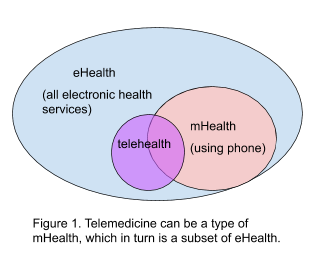 Figure 1 Telemedicine can be a type of mHealth which is in turn a subset of eHealthAnother type of telehealth called “store-and-forward” includes taking photos or other types of data, sending them to a provider, and then waiting for a diagnostic response. For example, a patient could photograph a mole and send it to a dermatologist for an initial melanoma screening. Remote patient monitoring, or RPM, uses a device to gather data over time and then sends that data to a provider. For example, a diabetic patient with RPM could send data about insulin use to their doctor using an app.Rural Health Needs	Individuals living in rural areas face barriers to healthcare access. Common barriers include but are not limited to: a lack of transportation, a lack of healthcare supplies, a lack of quality health care, social isolation, and financial constraint. These barriers can then lead to rationing medication, using unproven alternative medicines, and limiting other expenses (Goins, T. et al. 2006). Rural areas have $9,242 lower per capita income as compared to the average throughout the U.S. (NRHA). This leads to medical expenses taking up a larger portion of an individual’s income. When rural hospitals close, the local community per capita income can fall by up to 4% and unemployment can rise by up to 1.6%, exacerbating this problem (Navigant).Rural populations face other health inequities. Rural areas have higher prevalence of diabetes and coronary artery disease, higher smoking rates, higher suicide rates, and higher opioid-use rates compared to non-rural areas (RHIhub, NRHA). Rural populations are also more likely to have cancers related to risk behaviors such as tobacco use and HPV exposure (Warshaw, 2017). Unintentional injury rates are 50% higher in rural areas when compared to urban areas (CDC). For those under the age of 65, 19% of rural residents are uninsured, compared to 16% of urban residents (Georgetown University). While the median total out-of-pocket health care expenditure for urban populations is $98, it is $124 for rural patients (Georgetown University).Rural areas also face a healthcare workforce shortage. In rural areas, there are about 40 physicians per 100,000 people; in urban areas, there are 53 per 100,000 (NRHA). 54% of rural counties do not have a hospital with obstetrics services (AAMC, 2014). As hospitals continue to close throughout the rural US, these barriers to accessible quality care may become harder to surmount.Telehealth Implementation in the Rural USWhile telehealth has the potential to alleviate the problems caused by distance and lack of access to health care in rural areas, there are several barriers to its implementation. 	One barrier is that roughly half of rural Americans lack sufficient bandwidth for internet service (FCC, 2015). Some telehealth methods, such as videoconferencing or accessing information online, require access to the internet. 	Hospitals also need to have dedicated teleconferencing time and space in order to provide telemedicine services. They also need to have data management systems for store-and-forward and RPM services. 55% of hospital-owned practices and 37% of nonhospital-owned practices in the U.S. have implemented telehealth services. While 90% of hospitals and health systems have planned to invest in building telehealth systems, less than 10% have a dedicated telemedicine center (Landi, H. 2019).Another barrier to telehealth implementation is limited, unclear, or nonexistent state policies regarding reimbursement for telehealth services. As of 2016, 29 states have passed telemedicine parity laws that ensure that commercial insurers reimburse telemedicine visits at the same rates as in-person visits (Mehrotra, A. et al). States with parity laws and more comprehensive policies regarding telehealth reimbursement had significantly higher rates of telehealth utilization, especially for mental health services, compared to states that did not (Mehrotra, A. et al. 2017). ReimbursementWithin Medicare reimbursement guidelines, telemedicine is usually limited to live video conferencing calls (CCHPCA). Some states fund the cost of the video conferencing equipment, while others do not. As shown in Figure 2, reimbursement of time spent on the call can be limited based on the type of service provided, the type of provider giving the service, and the location of the patient, or the “originating site.” Some “originating sites” are allowed to be the patient’s home, while some states only allow community health centers to be an originating site. 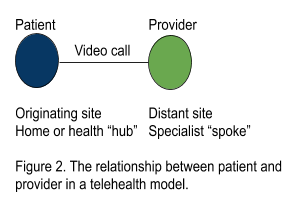 Figure 2 The relationship between patient and provider in a telehealth modelWhile the providers that can be reimbursed for offering telehealth services vary from state to state, there is also a difference in how entities such as federally qualified health centers (FQHCs) and rural health centers (RHCs) are reimbursed as “distant site” providers. Some states specifically note that these centers can be reimbursed, while others do not. Store-and-forward and RPM are reimbursed differently from state to state. Generally, communications over email or FAX are not reimbursed. Depending on the state, a telemedicine phone call will not be reimbursed, and only live video calls are acceptable.Table 1 Overview of Medicare/Medicaid policy on telehealth service reimbursement in the United StatesAs shown in Table 1, while all states will reimburse live video conferencing, less than half will reimburse store-and-forward services or RPM. Many of these services are also limited in specific ways, such as only being provided for behavioral health services, only being required to patients with heart failure, etc. Some states also require that patients travel to a health care facility and use their equipment to teleconference with another health care facility, which negates the ability for telehealth to overcome transportation barriers. A state-by-state overview of telehealth policies is in Appendix B.As states develop more policies regarding reimbursement for telehealth services, telehealth will have the opportunity to be utilized more and address rural healthcare disparities.Current Gaps in the LiteratureReimbursement policies for telemedicine vary widely by state and often lack information, leading to regional differences in implementation and evaluation of telehealth programs from a policy perspective. Telemedicine is also a relatively new field that can advance just as quickly as communication technologies can advance. Finally, there is a gap in the literature on how telemedicine and other eHealth interventions can be used in the rural United States specifically. While many publications note that telemedicine can be used in rural settings, there are a limited amount of studies that actually measure the impacts of telemedicine in rural settings.Public Health SignificanceTelemedicine is a way to bring health care access to populations experiencing severe health disparities based on their location. A telemedicine intervention could, at best, bring health care of equal quality to an in-person visit to a person without being limited by distance or geographic inaccessibility. The use of telemedicine can also reduce costs for both the patient and providing health care service. For example, in Minnesota, the use of a telemedicine intervention led to an average $88 lower cost per visit compared to an in-person visit while also retaining a 98% participant satisfaction rate (Courneya et al, 2013). As hospitals in rural areas close, health care becomes less accessible. If telemedicine is found to be an effective and feasible way to deliver health care, it could partially address this growing problem in rural America. ObjectiveThe objective of this essay is to systematically review the literature for evidence of the efficacy and feasibility of telemedicine and other eHealth interventions in the rural United States. This will be done by searching the PubMed Central database for all relevant papers published on telemedicine or other eHealth interventions over the past five years. Then, the papers will be summarized and judged for quality, especially publications reporting on the results of randomized clinical trials. The overall trends in the publications on their methodology and results will be summarized and discussed.  MethodsTable 2 Search methods for systematic literature review on PMC database following the PICO formatThe search was built using PICO, or Patient/Population, Intervention/Indicator, Comparison/Control, and Outcome. The search was performed on the PubMed Central. MeSH terms, the National Library of Medicine’s controlled vocabulary thesaurus, were not used because while telemedicine and eHealth do have MeSH terms, it did not account for many of the synonyms of and types of eHealth described in Table 2. MeSH terms also have a time delay between a new article being published and it being indexed with the term. The search was also further limited to full-text articles written in English.Table 3 Count of search results for PICO terms listed in Table 2 on the PMC databaseThe results were compared over a span of one, five and ten years to show how many relevant papers were published through each time span, as shown in Table 3. The 115 publications found from the past five years were then included or excluded as shown in Figure 3.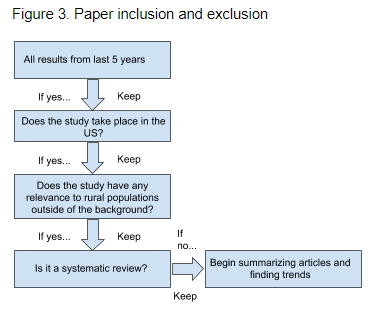 Figure 3 PMC search result inclusion and exclusion from systematic review based on time, location, relevance, and publication type	As shown in Figure 3, the search results were limited to the past five years to show the most recent developments in telemedicine research in accordance with the most recent changes in telemedicine reimbursement policies as shown in Table 1. Since many papers only mentioned the use of telemedicine to alleviate rural health disparities in their background section, the abstracts and methods sections were read for evidence of relevance to rural populations. After excluding irrelevant papers, 47 publications remained. The 47 publications were then analyzed using the CONSORT 2010 checklist of information to assess study content and quality. Information on each publication’s title, authors, year published, study purpose, population, timeframe, location, measures, results, weaknesses and strengths were collated into summary tables.ResultsThere were 47 total publications used in this systematic review. In Table 4, the types of studies published are listed.Table 4 From the 47 selected publications: counts of each study typeOverall, there were 14 feasibility studies, 8 prospective non-RCT studies, 7 qualitative studies, 16 RCTs, 1 secondary analysis of an RCT, and 1 CDC report. RCTs and feasibility studies were the most common type of publication. In Figure 4, the comparative counts of each study type are shown. The secondary analysis publication is included in the RCT category, bringing the count to 17 total.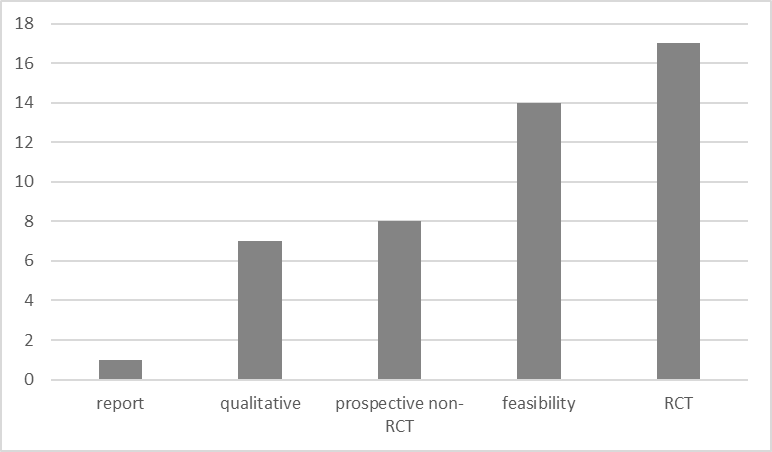 Figure 4 Bar graph of study type, (report, qualitative study, feasibility study, prospective non-RCT, and RCT) by countIn Table 5, the types of services provided in the studies are summarized. Many of the services relate to either chronic disease management or mental health.Table 5 Counts of services provided in each publication by service type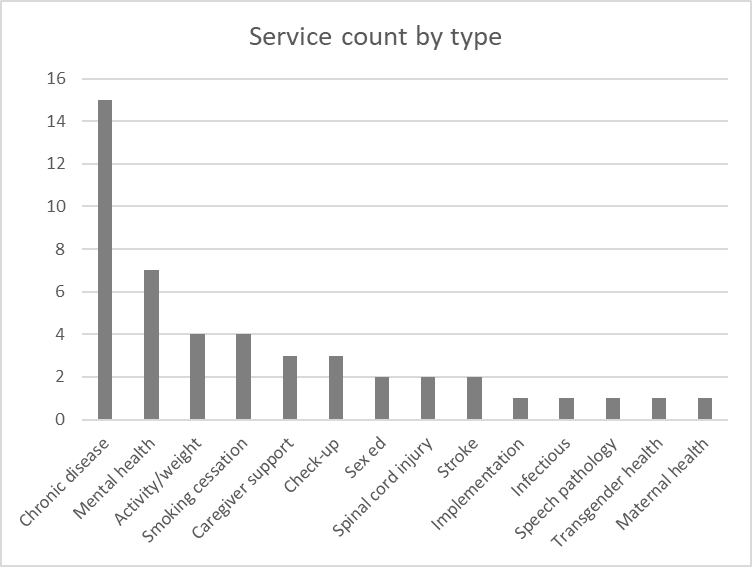 Figure 5 Bar graph of simplified service count by type found in each publicationAs shown in Figure 5, there are 15 chronic disease related studies, 7 mental health studies, and 4 or less of every other category.Table 6 Counts of eHealth intervention type found in each publicationAs shown in Table 6, videoconferencing was the most common delivery method found in the publications. Videoconferencing is also the only form of telehealth reimbursed in every state.Table 7 Summarized overview including design, population, location, results, and limitations of papers published in 2015In 2015, there were six total studies, with two feasibility studies, one prospective non-RCT study, and three RCTs. There were five studies with n>30 and one with an n<30. Of the three RCTs, all three found significant differences between the telehealth intervention and control groups, though one was not significant in its primary outcome measure of smoking cessation.Table 8 Summarized overview including design, population, location, results, and limitations of papers published in 2016Of all seven studies published in 2016, one was a CDC report, one was a prospective non-RCT, three were qualitative, and two were RCTs. There were four studies with n>30, one with n<30, and one with an unclear sample size. Of the RCTs, one was n<30 while the other was n>30. One of the two RCTs found significant differences between the telehealth intervention and control groups.Table 9 Summarized overview including design, population, location, results, and limitations of papers published in 2017	Of the 14 studies published in 2017, three were qualitative studies, five were feasibility studies, two were prospective non-RCTs, and four were RCTs. There were eight studies with n<30, five with n>30, and one that had not yet finished recruitment. Of the RCTs, four had n>30. Two of the RCTs has not yet been completed. Of the two completed RCTs, one found that the quality of informed consent and effectiveness of a weight loss intervention was not significantly different between the telemedicine and control groups.Table 10 Summarized overview including design, population, location, results, and limitations of papers published in 2018	Of the nine papers published in 2018, four were feasibility studies, two were prospective non-RCTs, and three were RCTs. There were five studies with n>30, and four studies with n<30. Of the RCTs, all three had n>30. Two of the three RCTs reported no significant difference in primary outcome measure between telemedicine intervention and control groups, but did report higher use of medication adherence for the telemedicine group. One study had unclear outcomes.Table 11 Summarized overview including design, population, location, results, and limitations of papers published in 2019	Of all 11 studies published in 2019, three were feasibility studies, two were prospective studies, one was a qualitative study, and five were RCTs. There were six studies with n>30 and two studies with n<30. Two of the RCTs have not yet been completed. Of the three completed RCTs, all three had an n>30. One RCT had significantly less cancelled appointments in the telemedicine intervention group, but only 11% of participants were rural. One RCT had significantly different outcomes in the intervention group compared to the control. One RCT was secondary analysis of data that looked at opioid pain relief behaviors by region.Further detail on individual studies such as outcome measures can be found in Appendix A.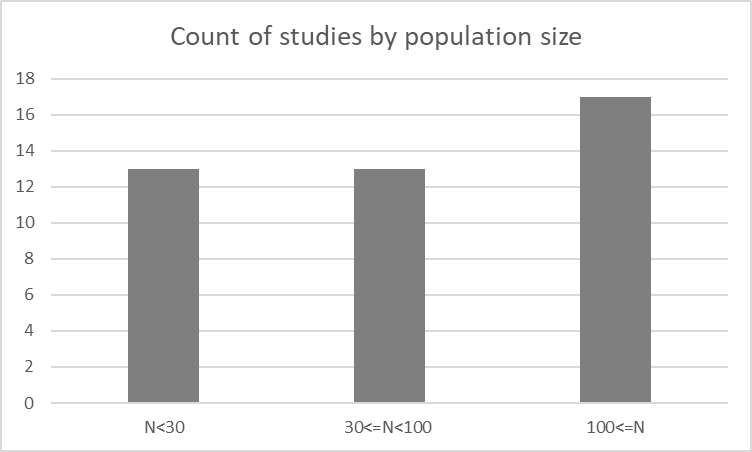 Figure 6 Count of studies by category of population size from all publications used in the systematic reviewAs shown in Figure 6, 30 of 43 studies with known population sizes had an n>30, with 17 studies having an n>100, while 13 studies had an n<30. Of all of the RCTs, 13 had an n>30, while two had an n<30.Table 12. Count of outcomes and quality discussion by study typeOf all of the studies included in the review, 4 showed evidence of lack of feasibility, low efficacy, or negative experiences using telehealth. 27 showed evidence of feasibility, efficacy, or positive experiences using telehealth. Unclear results were found in 10 studies. 6 studies were not yet completed and so had no results.Discussion	This literature review aims to summarize research on telemedicine utilization and effectiveness as shown by PubMed Central publications over the last five years. The review found that the most common types of studies on telemedicine were randomized controlled trials and feasibility studies. The most common type of telemedicine delivery systems used were video conference calls, texting, and smart phone apps. This roughly correlated with the types of telehealth most commonly reimbursed by state, with video conference calls being reimbursed in every state. A wide range of health care services were delivered in the studies, including weight management programs, cardiovascular health programs, caregiver wellness programs, and mental health programs. Chronic disease management was the most common type of program, with mental health programs being the second most common. This correlates with the fact that heart disease related chronic disease management and mental health programs are reimbursed in most states.	Publications over the past five years on the PMC database had an overall focus on feasibility, including factors such as user experience, patience satisfaction, and program adherence. The lack of focus on efficacy of telehealth interventions could either be due to research prior to 2015 showing the comprehensive efficacy of telehealth interventions (which is unlikely), or because feasibility studies are useful as an initial step before beginning a clinical trial or other measure of intervention efficacy, especially when the program is being done at a hospital that will have other time and money concerns.	The publications had several common limitations. Many of the studies used convenience sampling and had small sample sizes. Multiple studies identified issues with a lack of diversity due to this. Multiple studies also had high attrition rates, with some as high a 50% (Shem et al, 2017). Since the studies were focused on feasibility, more information as to why attrition rates were high and what future studies could do to address this would be helpful.	Feasibility studies of telemedicine delivery systems found overall that telemedicine was a feasible way of delivering health care from a distant site to patients at an originating site. Qualitative and prospective non-RCT studies echoed these findings. However, these types of studies have lower quality of evidence and higher risk of bias when compared to RCTs, as shown by the hierarchy of evidence pyramid (CEBM 2009.) So, this discussion will continue with further review and critique of the RCTs found.There were 17 total RCTs found in the review. Myers et al. used a telemedicine intervention to treat ADHD in young children and found that children in the intervention group improved significantly more than those in the control group. Over 200 participants were randomized to a telehealth only or a PCP treatment with telehealth consultation group. However, the control group treatment had minor aspects of telemedicine consultation, which could have led to underestimation of the difference between the intervention and control groups.Ingersoll et al. used a telemedicine intervention for behavioral health therapy. Participants in the intervention group were significantly more likely to complete the program, but the sample size was under 30, impacting the power and generalizability of the results.Richter et al. had over 500 participants randomized to a telemedicine video conference smoking cessation intervention or a phone call counseling control. The primary outcome, smoking cessation, was not significantly different between the two groups. The telemedicine session also had to take place at the providing clinic, which reduces the generalizability to the more common practice of doing sessions at the home or at a different originating site.Bobb et al. randomized participants into a telemedicine intervention and in-person control to measure the quality of informed consent for both delivery methods. They found that the quality of informed consent measures were not significantly different between the two groups. However, the telemedicine consultation being evaluated took place in the same facility as the in-person session by just putting the participant and the health provider in separate rooms. This prevents the findings from being fully generalizable to other telemedicine delivery settings such as in the home.Perry et al. used a telemedicine intervention compared to in-person education sessions for asthma medication adherence and symptom monitoring in predominantly African American children. They found no statistically significant differences in the primary outcome measure of self-reported symptom free days. However, the telemedicine intervention group did have higher use of asthma medication and symptom monitoring devices than the control group. However, the population used in the study already had significant baseline asthma morbidity and parents only completed surveys 55% of the time at 6 months, which could introduce bias in the results.Haggerty et al. used a telemedicine intervention using smart scales compared with a text message intervention and an enhanced usual care control. They found no significant difference in weight loss across interventions, but did find significant improvements in self-reported body image and physical health for the telemedicine group. However, out of 196 participants, only 31 women completed the full assessment, leading to an attrition rate of 84%. This could introduce bias into the final measures.Morawski et al. used a telemedicine intervention to cause behavior change in hypertensive adults. While there was improvement in medication adherence for the telemedicine group, there was no significant improvement in the primary outcome of blood pressure. Medication adherence was also measured by self-report, which could introduce recall bias.Leon-Salas et al. used a video conferencing telemedicine intervention compared to a telephone call program to link smokers to smoking cessation resources. However, the outcome measures are both self-reported and unclear about any actual linkage to care.Balakrishnan et al. used a telemedicine intervention to measure program satisfaction and appointment attendance before major surgery as compared to usual care. Participants in the intervention group had high program satisfaction, less cancelled appointments, and more preprocedural phone calls than the control group. However, only 11% of participants were rural, which could reduce generalizability.Dionne-Odom et al. randomized over 100 patients with an advanced cancer diagnosis to immediate and delayed telemedicine grief counseling interventions, with the delayed group temporarily serving as a control. The adjusted differences between the intervention and delayed intervention group were not statistically significant, and the statistical analysis had low power.Hepburn et al. also used a wait list control, but study measures focused more on acceptability, usability, and fidelity of the teleconferencing equipment. While the intervention was highly acceptable as measured by patient surveys, the researchers did experience technical difficulties and video conferencing fidelity problems. They also noted that the researchers were not blinded.Scull et al. also used a wait list control in a telemedicine sexual education intervention for community college students. While they found that the intervention lowered self-reported risky sexual behavior and significant improvements in post-session knowledge, there was also 41% attrition, lowering the generalizability of the findings and introducing bias.Eaton et al. performed secondary analysis of prior RCT data to point out trends in opioid pain management. While the original RCT was using a telemedicine intervention, this secondary analysis was not as relevant to the objective of this review.Pekmezi et al., Wilson et al., Prochaska et al., and Siegler et al. are all still ongoing.For the randomized controlled trials, most showed that telemedicine programs were equivalent or better than the current standard of care. However,  some RCT measures focused more on patient satisfaction and program fidelity than the health impact of the program. Of the RCTs that did focus on health impacts, such as weight loss or medication adherence, results were mixed. While telehealth often did not lead to changes in outcome measures, such as for asthma (Perry, T. et al. 2018) or hypertension (Lewinsky, A. et al. 2019), it did lead to improved medication adherence and engagement. It should also be noted that in this case, not having a significant difference between the telemedicine intervention and control groups does not mean that the telemedicine is not an effective delivery method. Instead, this shows that further study could be used to show that telemedicine is noninferior to the standard of care.In the future, studies could obtain more data on telemedicine efficacy by doing more RCTs and making sure that their measures include more information about the intervention’s impact on user health. Future RCTs could also focus on telehealth interventions other than video conferencing; none of the RCTs found in the review studied store-and-forward diagnoses. However, the focus on feasibility shows that there could be plans for more RCTs in the future or that groups are looking for ways to begin implementing telemedicine programs. This review found that while more research needs to be done, telemedicine is a feasible method of delivering healthcare to rural areas, and that telemedicine interventions can be as effective as in-person care. In the future, telemedicine could be used to address health access disparities for individuals in rural areas. Unfortunately, a robust and effective telemedicine program is unlikely to be funded by research grant money alone. State legislatures need to have clear and comprehensive telemedicine policies so that health providers participating in telemedicine delivery are reimbursed for their work. As seen in Appendix B, many states have limited to no reimbursement policies for telehealth delivery. If there are not clear telemedicine reimbursement policies in place, then health systems might not participate in a telemedicine program even if it is shown to be just as effective as in-person care. Further research in telemedicine feasibility and efficacy could be used to drive legislation forward that allows telemedicine to be equitably reimbursed.Appendix A: Total Summary Tables for Publications Used in the ReviewAppendix B: Telehealth Policies by StateBibliographyCenter for Connected Health Policy. (2019). “State Telehealth Laws and Reimbursement Policies.” Web. https://www.cchpca.org/sites/default/files/2019-05/cchp_report_MASTER_spring_2019_FINAL.pdf Accessed 9/22/2019Courneya, P. et al. (2013). “HealthPartners’ Online Clinic for Simple Conditions Delivers Savings of $88 per Episode and High Patient Approval.” Health Affairs, 32(2). https://doi.org/10.1377/hlthaff.2012.1157 Accessed 12/2/2019(2009). “Oxford Centre for Evidence-Based Medicine – Levels of Evidence.” University of Oxford. Web. https://www.cebm.net/2009/06/oxford-centre-evidence-based-medicine-levels-evidence-march-2009/ Accessed 12/2/2019World Health Organization. “eHealth.” Web. https://www.who.int/ehealth/en/ Accessed 9/22/2019Cecil G. Sheps Center for Health Services Research. “155 Rural Hospital Closures: January 2005-Present.” Web. https://www.shepscenter.unc.edu/programs-projects/rural-health/rural-hospital-closures/ Accessed 9/22/2019Ellison, A. (2019). “State-by-state breakdown of 102 rural hospital closures.” Becker’s Hospital Review. Web. https://www.beckershospitalreview.com/finance/state-by-state-breakdown-of-102-rural-hospital-closures.html Accessed 9/22/2019Goins, R. T., Williams, K. A., Carter, M. W., Spencer, S. M. and Solovieva, T. (2005), Perceived Barriers to Health Care Access Among Rural Older Adults: A Qualitative Study. The Journal of Rural Health, 21: 206-213. doi:10.1111/j.1748-0361.2005.tb00084.xNational Rural Health Association. “About Rural Health Care.” Web. https://www.ruralhealthweb.org/about-nrha/about-rural-health-care Accessed 10/14/2019.Rural Health Information Hub. “Substance Abuse in Rural Areas.” Web. https://www.ruralhealthinfo.org/topics/substance-abuse Accessed 10/14/2019Landi, H. (2019). “Telehealth use jumps at inpatient facilities while outpatient adoption remains flat: survey.” FierceHealthcare. Web. Accessed 10/28/19. https://www.fiercehealthcare.com/tech/85-hospitals-use-telehealth-up-from-54-2014-surveyMehrotra, A. et al. (2017). “Rapid growth in mental health telemedicine use among rural medicare beneficiaries, wide variation across states.” Health Affairs, 36(5). https://doi.org/10.1377/hlthaff.2016.1461Mehrotra, A. et al. (2016). “Utilization of Telemedicine Among Rural Medicare Beneficiaries.” JAMA, 315(18).doi:10.1001/jama.2016.2186Wishner, J. et al. (2016). “A Look at Rural Hospital Closures and Implications for Access to Care: Three Case Studies.” Kaiser Family Foundation. Web. Accessed 10/28/19 https://www.kff.org/4a984be/Moslety, D. et al. (2019). “Rural Hospital Sustainability.” Navigant. Web. Accessed 10/28/19. https://www.navigant.com/-/media/www/site/insights/healthcare/2019/navigant-rural-hospital-analysis-22019.pdfGujral, K. et al. (2019). “Impact of rural and urban hospital closures on inpatient mortality.” National Bureau of Economics. Web. Accessed 10/28/19. https://www.nber.org/papers/w26182“Rural and Urban Health.” Georgetown University Health Policy Institute. Web. https://hpi.georgetown.edu/rural/ Accessed 11/13/19.Warshaw, Robin. (2017). “Health disparities affect millions in rural US communities.” AAMC News. Web. https://www.aamc.org/news-insights/health-disparities-affect-millions-rural-us-communities Accessed 11/13/19.“Rural Health.” Centers for Disease Control and Prevention. Web. https://www.cdc.gov/ruralhealth/about.html Accessed 11/13/19.Shem, K., Sechrist, S. J., Loomis, E., & Isaac, L. (2017). SCiPad: Effective Implementation of Telemedicine Using iPads with Individuals with Spinal Cord Injuries, a Case Series. Frontiers in medicine, 4, 58. doi:10.3389/fmed.2017.00058Serwe, K. M., Hersch, G. I., & Pancheri, K. (2017). Feasibility of Using Telehealth to Deliver the "Powerful Tools for Caregivers" Program. International journal of telerehabilitation, 9(1), 15–22. doi:10.5195/ijt.2017.6214Rutledge, S. A., Masalovich, S., Blacher, R. J., & Saunders, M. M. (2017). Diabetes Self-Management Education Programs in Nonmetropolitan Counties - United States, 2016. Morbidity and mortality weekly report. Surveillance summaries (Washington, D.C. : 2002), 66(10), 1–6. doi:10.15585/mmwr.ss6610a1Siegler, A. J., Brock, J. B., Hurt, C. B., Ahlschlager, L., Dominguez, K., Kelley, C. F., … Mena, L. A. (2019). An Electronic Pre-Exposure Prophylaxis Initiation and Maintenance Home Care System for Nonurban Young Men Who Have Sex With Men: Protocol for a Randomized Controlled Trial. JMIR research protocols, 8(6), e13982. doi:10.2196/13982Bauer, A. M., Hodsdon, S., Bechtel, J. M., & Fortney, J. C. (2018). Applying the Principles for Digital Development: Case Study of a Smartphone App to Support Collaborative Care for Rural Patients With Posttraumatic Stress Disorder or Bipolar Disorder. Journal of medical Internet research, 20(6), e10048. doi:10.2196/10048Reisner, S. L., Randazzo, R. K., White Hughto, J. M., Peitzmeier, S., DuBois, L. Z., Pardee, D. J., … Potter, J. (2018). Sensitive Health Topics With Underserved Patient Populations: Methodological Considerations for Online Focus Group Discussions. Qualitative health research, 28(10), 1658–1673. doi:10.1177/1049732317705355Perry, T. T., Halterman, J. S., Brown, R. H., Luo, C., Randle, S. M., Hunter, C. R., & Rettiganti, M. (2018). Results of an asthma education program delivered via telemedicine in rural schools. Annals of allergy, asthma & immunology : official publication of the American College of Allergy, Asthma, & Immunology, 120(4), 401–408. doi:10.1016/j.anai.2018.02.013Pekmezi, D., Ainsworth, C., Holly, T., Williams, V., Benitez, T., Wang, K., … Demark-Wahnefried, W. (2017). Rationale, design, and baseline findings from a pilot randomized trial of an IVR-Supported physical activity intervention for cancer prevention in the Deep South: the DIAL study. Contemporary clinical trials communications, 8, 218–226. doi:10.1016/j.conctc.2017.10.008Beatty, A. L., Magnusson, S. L., Fortney, J. C., Sayre, G. G., & Whooley, M. A. (2018). VA FitHeart, a Mobile App for Cardiac Rehabilitation: Usability Study. JMIR human factors, 5(1), e3. doi:10.2196/humanfactors.8017Nepper, M. J., McAtee, J. R., Wheeler, L., & Chai, W. (2019). Mobile Phone Text Message Intervention on Diabetes Self-Care Activities, Cardiovascular Disease Risk Awareness, and Food Choices among Type 2 Diabetes Patients. Nutrients, 11(6), 1314. doi:10.3390/nu11061314Khairat, S., Tirtanadi, K., Ottmar, P., Gudhe, R., & Austin, C. A. (2019). Would Geriatric Patients Accept Using a Telemedicine Platform for Post ICU-Discharge Follow-Up Visits?. Studies in health technology and informatics, 264, 1233–1237. doi:10.3233/SHTI190423Ehrenreich, K., & Marston, C. (2019). Spatial dimensions of telemedicine and abortion access: a qualitative study of women's experiences. Reproductive health, 16(1), 94. doi:10.1186/s12978-019-0759-9Balakrishnan, A. S., Nguyen, H. G., Shinohara, K., Au Yeung, R., Carroll, P. R., & Odisho, A. Y. (2019). A Mobile Health Intervention for Prostate Biopsy Patients Reduces Appointment Cancellations: Cohort Study. Journal of medical Internet research, 21(6), e14094. doi:10.2196/14094Lindauer, A., McKenzie, G., LaFazia, D., McNeill, L., Mincks, K., Spoden, N., … Teri, L. L. (2019). Using Technology to Facilitate Fidelity Assessments: The Tele-STAR Caregiver Intervention. Journal of medical Internet research, 21(5), e13599. doi:10.2196/13599Lewinski, A. A., Patel, U. D., Diamantidis, C. J., Oakes, M., Baloch, K., Crowley, M. J., … Bosworth, H. B. (2019). Addressing Diabetes and Poorly Controlled Hypertension: Pragmatic mHealth Self-Management Intervention. Journal of medical Internet research, 21(4), e12541. doi:10.2196/12541Lefler, L. L., Rhoads, S. J., Harris, M., Funderburg, A. E., Lubin, S. A., Martel, I. D., … Beverly, C. J. (2018). Evaluating the Use of Mobile Health Technology in Older Adults With Heart Failure: Mixed-Methods Study. JMIR aging, 1(2), e12178. doi:10.2196/12178Gore, M. O., Krantz, M. J., Albright, K., Beaty, B., Coronel-Mockler, S., Bull, S., & Estacio, R. O. (2018). A controlled trial of mobile short message service among participants in a rural cardiovascular disease prevention program. Preventive medicine reports, 13, 126–131. doi:10.1016/j.pmedr.2018.11.021Akhtar, M., Van Heukelom, P. G., Ahmed, A., Tranter, R. D., White, E., Shekem, N., … Mohr, N. M. (2018). Telemedicine Physical Examination Utilizing a Consumer Device Demonstrates Poor Concordance with In-Person Physical Examination in Emergency Department Patients with Sore Throat: A Prospective Blinded Study. Telemedicine journal and e-health : the official journal of the American Telemedicine Association, 24(10), 790–796. doi:10.1089/tmj.2017.0240Scull, T. M., Kupersmidt, J. B., Malik, C. V., & Keefe, E. M. (2018). Examining the efficacy of an mHealth media literacy education program for sexual health promotion in older adolescents attending community college. Journal of American college health : J of ACH, 66(3), 165–177. doi:10.1080/07448481.2017.1393822Eaton, L. H., Langford, D. J., Meins, A. R., Rue, T., Tauben, D. J., & Doorenbos, A. Z. (2018). Use of Self-management Interventions for Chronic Pain Management: A Comparison between Rural and Nonrural Residents. Pain management nursing : official journal of the American Society of Pain Management Nurses, 19(1), 8–13. doi:10.1016/j.pmn.2017.09.004Haggerty, A. F., Hagemann, A., Barnett, M., Thornquist, M., Neuhouser, M. L., Horowitz, N., … Allison, K. C. (2017). A Randomized, Controlled, Multicenter Study of Technology-Based Weight Loss Interventions among Endometrial Cancer Survivors. Obesity (Silver Spring, Md)., 25 Suppl 2(Suppl 2), S102–S108. doi:10.1002/oby.22021Rhoads, S. J., Serrano, C. I., Lynch, C. E., Ounpraseuth, S. T., Gauss, C. H., Payakachat, N., … Eswaran, H. (2017). Exploring Implementation of m-Health Monitoring in Postpartum Women with Hypertension. Telemedicine journal and e-health : the official journal of the American Telemedicine Association, 23(10), 833–841. doi:10.1089/tmj.2016.0272Lindauer, A., Seelye, A., Lyons, B., Dodge, H. H., Mattek, N., Mincks, K., … Erten-Lyons, D. (2017). Dementia Care Comes Home: Patient and Caregiver Assessment via Telemedicine. The Gerontologist, 57(5), e85–e93. doi:10.1093/geront/gnw206Jhaveri, M. M., Benjamin-Garner, R., Rianon, N., Sherer, M., Francisco, G., Vahidy, F., … Savitz, S. (2017). Telemedicine-guided education on secondary stroke and fall prevention following inpatient rehabilitation for Texas patients with stroke and their caregivers: a feasibility pilot study. BMJ open, 7(9), e017340. doi:10.1136/bmjopen-2017-017340Nelson, L. A., Mulvaney, S. A., Johnson, K. B., & Osborn, C. Y. (2017). mHealth Intervention Elements and User Characteristics Determine Utility: A Mixed-Methods Analysis. Diabetes technology & therapeutics, 19(1), 9–17. doi:10.1089/dia.2016.0294Materia, F. T., Smyth, J. M., Heron, K. E., Hillemeier, M., Feinberg, M. E., Fonzi, P., & Symons Downs, D. (2018). Preconceptional health behavior change in women with overweight and obesity: prototype for SMART strong healthy women intervention. mHealth, 4, 24. doi:10.21037/mhealth.2018.06.06Morawski, K., Ghazinouri, R., Krumme, A., Lauffenburger, J. C., Lu, Z., Durfee, E., … Choudhry, N. K. (2018). Association of a Smartphone Application With Medication Adherence and Blood Pressure Control: The MedISAFE-BP Randomized Clinical Trial. JAMA internal medicine, 178(6), 802–809. doi:10.1001/jamainternmed.2018.0447Bouskill, K., Smith-Morris, C., Bresnick, G., Cuadros, J., & Pedersen, E. R. (2018). Blind spots in telemedicine: a qualitative study of staff workarounds to resolve gaps in diabetes management.BMC health services research,18(1), 617. doi:10.1186/s12913-018-3427-9Hepburn, S. L., Blakeley-Smith, A., Wolff, B., & Reaven, J. A. (2016). Telehealth delivery of cognitive-behavioral intervention to youth with autism spectrum disorder and anxiety: A pilot study. Autism : the international journal of research and practice, 20(2), 207–218. doi:10.1177/1362361315575164Smith, C. E., Spaulding, R., Piamjariyakul, U., Werkowitch, M., Yadrich, D. M., Hooper, D., … Gilroy, R. (2015). mHealth Clinic Appointment PC Tablet: Implementation, Challenges and Solutions. Journal of mobile technology in medicine, 4(2), 21–32. doi:10.7309/jmtm.4.2.4Jenkins, C., Burkett, N. S., Ovbiagele, B., Mueller, M., Patel, S., Brunner-Jackson, B., … Treiber, F. (2016). Stroke patients and their attitudes toward mHealth monitoring to support blood pressure control and medication adherence. mHealth, 2, 24. doi:10.21037/mhealth.2016.05.04Bobb, M. R., Van Heukelom, P. G., Faine, B. A., Ahmed, A., Messerly, J. T., Bell, G., … Mohr, N. M. (2016). Telemedicine Provides Noninferior Research Informed Consent for Remote Study Enrollment: A Randomized Controlled Trial. Academic emergency medicine : official journal of the Society for Academic Emergency Medicine, 23(7), 759–765. doi:10.1111/acem.12966Leon-Salas, A., Hunt, J. J., Richter, K. P., Nazir, N., Ellerbeck, E. F., & Shireman, T. I. (2017). Pharmaceutical assistance programs to support smoking cessation medication access. Journal of the American Pharmacists Association : JAPhA, 57(1), 67–71.e1. doi:10.1016/j.japh.2016.08.009Rockhill, C. M., Tse, Y. J., Fesinmeyer, M. D., Garcia, J., & Myers, K. (2016). Telepsychiatrists' Medication Treatment Strategies in the Children's Attention-Deficit/Hyperactivity Disorder Telemental Health Treatment Study. Journal of child and adolescent psychopharmacology, 26(8), 662–671. doi:10.1089/cap.2015.0017Prochaska, J. J., Epperson, A., Skan, J., Oppezzo, M., Barnett, P., Delucchi, K., … Benowitz, N. L. (2018). The Healing and Empowering Alaskan Lives Toward Healthy-Hearts (HEALTHH) Project: Study protocol for a randomized controlled trial of an intervention for tobacco use and other cardiovascular risk behaviors for Alaska Native People. Contemporary clinical trials, 71, 40–46. doi:10.1016/j.cct.2018.06.003Myers, K., Vander Stoep, A., Zhou, C., McCarty, C. A., & Katon, W. (2015). Effectiveness of a telehealth service delivery model for treating attention-deficit/hyperactivity disorder: a community-based randomized controlled trial. Journal of the American Academy of Child and Adolescent Psychiatry, 54(4), 263–274. doi:10.1016/j.jaac.2015.01.009Bendixen, R. M., Fairman, A. D., Karavolis, M., Sullivan, C., & Parmanto, B. (2017). A User-Centered Approach: Understanding Client and Caregiver Needs and Preferences in the Development of mHealth Apps for Self-Management. JMIR mHealth and uHealth, 5(9), e141. doi:10.2196/mhealth.7136Bullock, D. R., Vehe, R. K., Zhang, L., & Correll, C. K. (2017). Telemedicine and other care models in pediatric rheumatology: an exploratory study of parents' perceptions of barriers to care and care preferences. Pediatric rheumatology online journal, 15(1), 55. doi:10.1186/s12969-017-0184-yAschbrenner, K. A., Naslund, J. A., Shevenell, M., Mueser, K. T., & Bartels, S. J. (2016). Feasibility of Behavioral Weight Loss Treatment Enhanced with Peer Support and Mobile Health Technology for Individuals with Serious Mental Illness. The Psychiatric quarterly, 87(3), 401–415. doi:10.1007/s11126-015-9395-xGuiberson M. (2016). Telehealth Measures Screening for Developmental Language Disorders in Spanish-Speaking Toddlers. Telemedicine journal and e-health : the official journal of the American Telemedicine Association, 22(9), 739–745. doi:10.1089/tmj.2015.0247Wilson, S. M., Hair, L. P., Hertzberg, J. S., Kirby, A. C., Olsen, M. K., Lindquist, J. H., … Calhoun, P. S. (2016). Abstinence Reinforcement Therapy (ART) for rural veterans: Methodology for an mHealth smoking cessation intervention. Contemporary clinical trials, 50, 157–165. doi:10.1016/j.cct.2016.08.008Dionne-Odom, J. N., Azuero, A., Lyons, K. D., Hull, J. G., Prescott, A. T., Tosteson, T., … Bakitas, M. A. (2016). Family Caregiver Depressive Symptom and Grief Outcomes From the ENABLE III Randomized Controlled Trial. Journal of pain and symptom management, 52(3), 378–385. doi:10.1016/j.jpainsymman.2016.03.014Rhodes, L. A., Huisingh, C. E., McGwin, G., Jr, Mennemeyer, S. T., Bregantini, M., Patel, N., … Owsley, C. (2016). Eye Care Quality and Accessibility Improvement in the Community (EQUALITY): impact of an eye health education program on patient knowledge about glaucoma and attitudes about eye care. Patient related outcome measures, 7, 37–48. doi:10.2147/PROM.S98686Ingersoll, B., & Berger, N. I. (2015). Parent Engagement With a Telehealth-Based Parent-Mediated Intervention Program for Children With Autism Spectrum Disorders: Predictors of Program Use and Parent Outcomes. Journal of medical Internet research, 17(10), e227. doi:10.2196/jmir.4913Nelson, L. A., Mulvaney, S. A., Gebretsadik, T., Ho, Y. X., Johnson, K. B., & Osborn, C. Y. (2016). Disparities in the use of a mHealth medication adherence promotion intervention for low-income adults with type 2 diabetes. Journal of the American Medical Informatics Association : JAMIA, 23(1), 12–18. doi:10.1093/jamia/ocv082Richter, K. P., Shireman, T. I., Ellerbeck, E. F., Cupertino, A. P., Catley, D., Cox, L. S., … Lambart, L. (2015). Comparative and cost effectiveness of telemedicine versus telephone counseling for smoking cessation. Journal of medical Internet research, 17(5), e113. doi:10.2196/jmir.3975Riley, W. T., Keberlein, P., Sorenson, G., Mohler, S., Tye, B., Ramirez, A. S., & Carroll, M. (2015). Program evaluation of remote heart failure monitoring: healthcare utilization analysis in a rural regional medical center. Telemedicine journal and e-health : the official journal of the American Telemedicine Association, 21(3), 157–162. doi:10.1089/tmj.2014.0093Service covered by Medicare/Medicaid# States providing serviceLive video teleconferencing with care provider50Offer a telehealth license 27Indian Health Service, Rural Health Center, Federally Qualified Health Centers specified as originating and/or distant sites eligible for reimbursement27Reimbursement of site fee (originating and/or distant)24Remote patient monitoring23Store and forward19Patient home specified as originating site13Allows providers outside of state11Reimbursement of setup and maintenance of telehealth equipment5Reimbursement of transmission fee2Search GridSearch GridSearch GridSearch GridP= people in rural United StatesI= TelemedicineLimited to title and abstractC=Impact comparisonsO=OutcomesMedicaid users OR
Enrolled in Medicaid OR
Medicare users OR
Enrolled in Medicare OR 
United States OR
Rural population OR
Rural health service OR
Rural health OR
Hospitals, ruralTelemedicine OR
Mobile health OR
Mobile healthcare OR
Mobile medicine OR
Remote medicine OR
Remote health OR
Remote consultation OR
mHealth OR
eHealth OR
Health app(s) OR
Healthcare app(s) OR
Health portals OR
Teladoc OR
Telehealth OR
Telehealthcare OR
Store and forward OR
Remote monitoring OR
Remote patient monitoring OR
Virtual medicine OR
Virtual healthMorbidity OR
DALY OR
Medicaid expansion OR
Medicaid utilization OR 
Medicare expansion OR
Quality of life OR
Usability OR
Feasibility OR
Effectiveness OR
Cost OR
ServicesHealthcare access OR
Healthcare disparities OR
Healthcare inequalities OR
Utilization OR
Healthcare utilization OR
Healthcare costsExclusion terms: NOT (abstracts from) NOT (proceedings from) NOT Africa NOT China NOT Canada NOT Mexico NOT Europe NOT Australia NOT India
AND english[lang] AND “last 5 years "[PDat] AND United States
Search conducted during September and October of 2019 on Pub Med Database.Exclusion terms: NOT (abstracts from) NOT (proceedings from) NOT Africa NOT China NOT Canada NOT Mexico NOT Europe NOT Australia NOT India
AND english[lang] AND “last 5 years "[PDat] AND United States
Search conducted during September and October of 2019 on Pub Med Database.Exclusion terms: NOT (abstracts from) NOT (proceedings from) NOT Africa NOT China NOT Canada NOT Mexico NOT Europe NOT Australia NOT India
AND english[lang] AND “last 5 years "[PDat] AND United States
Search conducted during September and October of 2019 on Pub Med Database.Exclusion terms: NOT (abstracts from) NOT (proceedings from) NOT Africa NOT China NOT Canada NOT Mexico NOT Europe NOT Australia NOT India
AND english[lang] AND “last 5 years "[PDat] AND United States
Search conducted during September and October of 2019 on Pub Med Database.Time frameResults1 year215 years11510 years183Row LabelsCount 3-armed mixed methods1CDC report1Feasibility14Prospective case control1Prospective cohort3Prospective single-arm pilot study1Prospective, non-randomized pilot1Qualitative interview1Qualitative survey6Quasi experimental, waitlist control1RCT13RCT 2-arm1RCT with wait list control2Secondary analysis of RCT1Grand Total47Type   CountType   CountType   CountAbortion1Home IV1Sex ed2Asthma1Hypertension3Smoking cessation4Cardiac4Mental health7Sore throat1Caregiver support3Pain management1Speech pathology1Consent1Physical activity1Spinal cord injury2Diabetes4Prostate biopsies1Stroke2Eye care2Rheumatology1Transgender health1Weight management3Type of interventionCountVideo conference call22Link to resources7Text message7Focus group6mHealth app5Remote monitoring5Phone call2DesignPopulationLocationResultsLimitationsSmith, C. et al.Feasibility45 patients and 6 professionalsKansasHigh ease of use, high quality of audio video transmission, 93.6% of patients recommend service to othersTime frame only covered 2 appointments per patientRiley, W. et al.Feasibility50 heart failure patients compared to a matched cohortArizonaSuccessful implementation in a rural, underserved areaNo difference in health care utilization between matched cohort and intervention groupNelson, L. et al.Prospective cohort80 patients with type 2 diabetesTennessee57% call participation, 84% response to texts, less engagement in racial minorities, older adults, persons with lower health literacy, persons with depressive symptomsNeed to address health literacy disparities, some technical implementation issuesMyers, K. et al.RCT223 children with ADHD randomized to telehealth only or PCP treatment and telehealth consultation groupsWashington and OregonChildren in telehealth model improved significantly more than children in PCP+consultation groupIncluding minor telemedicine in the control group could have reduced differences between the groupsIngersoll, B. et al.RCT27 participants in a self-directed program or therapist assisted telehealth programMichiganParticipants in the therapist assisted group were more engaged, more likely to complete programRichter, K. et al.RCT566 smokers randomly assigned to telemedicine or telephone call counselingKansasNo significant difference in abstinence between groups at 12 months; telemedicine users more likely to use cessation medications, recommend program to others; phone was less costly; telemedicine had to take place in a clinicDoes not address utilization ratesDesignPopulationLocationResultsLimitationsRutledge, S. et al.CDC reportUnited States nonmetropolitan countiesUnited States, nonmetropolitan62% of nonmetropolitan counties did not have a DSME program. Very few DSME programs were via telemedicine.Unclear information about TM adoption.Guiberson, M.Prospective case control62 Spanish-speaking preschool age children, 22 with language disorders and 40 without"three states in the Mountain-West region of the United States"Only reported vocabulary had classification accuracy high enough for screeningUnequal group sizes, large confidence intervalsJenkins, C. et al.Qualitative survey60 patients that had experienced a strokeSouth Carolina85% felt comfortable using mHealth, 78.3% thought it would help them follow directions, 83.3% thought it would effectively communicate their needsPre-post-demonstration survey would have been more informativeRockhill, C. et al.Qualitative surveyPaper lists referring PCPs but not # of telepsychiatristsTexas91% fidelity; considered an effective service model; protocol deviations were documented and justified in all but 1 caseSelection biasRhodes, L. et al.Qualitative survey651 patients, predominantly African AmericanAlabamaAll patient responses in knowledge and attitude significantly improved from baseline, 99% patient satisfactionDionne-Odom, J. et al.RCT123 caregivers in two telehealth groups: one right after an advanced cancer diagnosis and the other 12 weeks laterVermont and New HampshireDelayed group had higher depression scores, mean complicated grief scores, but adjusted between group differences were not statistically significantLow power; more about time of delivery than methodologyHepburn, S. et al.RCT with wait list control17 in waitlist control, 16 in intervention, all from rural and frontier communitiesColoradoHigh acceptability but some issues with usability, high fidelitySmall sample size, no blindingDesignPopulationLocationResultsLimitationsK, Shem et al.Feasibility10 individuals with spinal cord injuries.County hospital in rural CaliforniaOf the half of participants that actually used TM, 100% self-reported satisfaction in use of program. No statistically significant changes in QoL measures.Very small sample size with 50% participation.Serwe, K. et al.Feasibility4 family care givers with barriers to health care access in "suburban or small town setting"Wisconsin"Favorable" TUQ usability score, high class attendance, self-reported change in care giving satisfactionVery small sample size, lack of user diversityRhoads, S. et al.Feasibility48 post partum women, over 30% rural, with choice to use blood pressure, weight, pulse, and oxygen saturation monitorsArkansasmHealth users had lower levels of perceived technology barriers, higher perceived benefitsNo randomizationLindauer, A. et al.Feasibility33 patients and their 33 caregivers, 75% over 10 miles from clinicOregon and Southwest WashingtonClinicians and participants found it to be a feasible option, "excellent reliability"Several patients did drop out due to frustration with video conference set upAschbrenner, K. et al.Feasibility13 adults that were obese and had SMINew Hampshire56% attendance, 45% of participants lost weight, 45% improved walking distance, desired more active learning and mental health resourcesSmall sample size, no controlReisner, SL. et al.Prospective cohortFour asynchronous online focus groups with 25 trans masculine adults.Around BostonThe online bulletin board focus group system was an effective way to reach out to and hear from sexual and racial minorities.Only peripheral focus on rurality.Jhaveri, M. et al.Prospective single-arm pilot studyup to 50 participantsTexasCurrently only a protocolCurrently only a protocolNelson, L. et al.Qualitative survey80 adults with type 2 diabetesTennesseePatients found the program helpful; younger patients had more favorable experiences; texts were preferred over interactive voice response messagingBendixen, R. et al.Qualitative survey16 young adults with brain and spinal cord anomalies (9 rural or suburban), 11 caregiversPennsylvaniaDesire for mHealth programs to: make it easy, be engaging, be educational, be motivational and supportive, and be personalized"inability to recruit minority participants"Bullock, D. et al.Qualitative survey159 parents or guardians at a pediatric rheumatology clinicMinnesota28% traveled more than 3 hours to get to clinic, 43% said travel was problematic, but 95% said they preferred in-person visit unless they were already familiar with telemedicineConvenience samplePekmezi, D. et al.RCT63 mostly obese adults in a randomized controlled trial with waitlist control.around Birmingham, AlabamaTrial still ongoing; only reports baseline measures.Trial still ongoing; only reports baseline measures.Haggerty, A. et al.RCT196 participants, 20% rural participants; 41 women in each group: telemedicine with Wi-Fi scales, text messages, or enhanced usual care control.PennsylvaniaNo significant difference in weight loss across interventions, but improvement in body image and physical health for telemedicine; control lead to weight lossOnly 32 women completed the full trial assessmentBobb, M. et al.RCT64 in telemedicine group, 67 in-personIowaQuality of Informed Consent measures were not significantly different"telemedicine" consult took place in the same facility, just in different roomsWilson, S. et al.RCT310 participants randomized to mHealth ART or best practice controlNorth CarolinaCurrently ongoingCurrently ongoingDesignPopulationLocationResultsLimitationsLimitationsLefler, L. et al.3-armed mixed methods28 patients aged 55 or up with heart failureSouthern state including rural areasmHealth groups were more likely to self-monitor blood pressure and weight, reduced distress over healthBauer, AM. et alFeasibility5 care managers and 10 patientsRural USHigh usability rating, usage of self-monitoring tools is more frequent than clinic-based symptom assessmentSmall sample size, unclear locationSmall sample size, unclear locationBeatty, A. et al.Feasibility15 veterans in outpatient cardiology clinicSeattle, WashingtonSUS score and app utilization improved after app revision based on user feedback, ending with 78% task completion success rate and a SUS of 76.Small sample size, only one female participant. Not necessarily rural population.Small sample size, only one female participant. Not necessarily rural population.Materia, F. et al.Feasibility40 women with BMI>25 and not currently pregnantPennsylvaniaUsers preferred texting, mobile websites, and app over other modesAll white womenAll white womenBouskill, K. et al.Feasibility23 staff membersCaliforniaTelemedicine can generate new "workarounds" that point out weaknesses in a clinical workflowTelemedicine can generate new "workarounds" that point out weaknesses in a clinical workflowAkhtar, M. et al.Prospective cohort62 adult patients (all received both in person and telemedicine service)MidwestTelemedicine had poor agreement on tonsil size, was easier to use for providers than patientsTelemedicine had poor agreement on tonsil size, was easier to use for providers than patientsPerry, T. et al.RCT393 rural children aged 7-14 with 81% African American, 88% reporting uncontrolled asthma symptoms, in a cluster randomized controlled trial.ArkansasNo statistically significant differences in reported symptom free days for intervention or control group. Higher use of asthma medication and monitoring devices for intervention group.Significant baseline morbidity and lack of access to a controller medication could underestimate impact of the program. Low parent survey completion rates at 55% at 6 months.Significant baseline morbidity and lack of access to a controller medication could underestimate impact of the program. Low parent survey completion rates at 55% at 6 months.Morawski, K. et alRCT411 hypertensive adults"A mix of rural, suburban, and urban locations"Small improvement in medication adherence, no improvement in blood pressureAdherence was measured by self-reportAdherence was measured by self-reportLeon-Salas, A. et al.RCT104 pharmaceutical assistance program eligible smokersKansasOnly 49 linked to PAP, paper does not comment at all on telemedicine vs telephone callsData is self-reportedData is self-reportedDesignPopulationLocationResultsLimitationsKhairat, S. et al.Feasibility30 patients over the age of 65 that did not have dementiain an inpatient geriatric specialty unit in North CarolinaOverall positive response26 of the 30 participants were women, all were white.Lindauer, A. et alFeasibility13 family caregiversOregon and Southwest WashingtonReduced caregiver burden, retained fidelitySmall sample sizeLewinski, A. et al.Feasibility141 patients recruited from an FQHC with type 2 diabetes and poorly controlled hypertensionSoutheastern USDid not affect behavioral change that led to hypertension control, but had high engagementGore, M. et al.Prospective,  non-randomized pilot204  participants in the intervention and 408 in the controlRural program sites in ColoradoIncrease in program retention, decrease in self reported fat intakeNon randomized applicationEhrenreich, K. et al.Qualitative interview20 women recruited from Planned Parenthood AssociationUtahWaiting period and travel distance main reasons given for use of telehealthNepper, M. et al. Pseudo-experimental, waitlist control79 individuals with type 2 diabetes over the age of 30Nebraska94% self-reported the program as useful, significant increase in CVD risk awareness, having fresh fruits and vegetables in the home, and physical activityQuasi-experimental design: control group started 2 months later than interventionBalakrishnan, A. et al.RCT473 in control, 359 in interventionCalifornia4.5/5 mean satisfaction in program, less cancelled appointments, more preprocedural telephone callsOnly 11% of participants were ruralProchaska, J. et al.RCT300 Alaskan  Native adults that smoke and have high blood pressure or high cholesterolAlaskaStudy has not yet been completedStudy has not yet been completedSiegler, AJ. et al. RCT 2-arm aiming for 50% participation with black or Latino MSMrural Georgia, Mississippi, and North CarolinaStudy will complete in 2022Study will complete in 2022Scull, T. et al. RCT with wait list control184 community college students aged 18 to 19 randomly assigned to intervention or wait-list controlSoutheastern USLowered self-reported risky sexual behaviors, improvement in post-session knowledge41% attrition in the intervention groupEaton, L. et al.Secondary analysis of RCT65 rural residents and 114 non-rural residents; secondary analysis of dataRural residents were less likely to use self-management and were more likely to use opioids for pain relief.Feasibility studiesFeasibility studiesFeasibility studiesWas feasibleWas not feasibleUnclear1302Of the two unclear studies, one was about workarounds in the workplace caused by telemedicine implementation, and the other noted that while telemedicine led to no change in hypertension prevention behaviors, it had very high engagement with the users.Of the two unclear studies, one was about workarounds in the workplace caused by telemedicine implementation, and the other noted that while telemedicine led to no change in hypertension prevention behaviors, it had very high engagement with the users.Of the two unclear studies, one was about workarounds in the workplace caused by telemedicine implementation, and the other noted that while telemedicine led to no change in hypertension prevention behaviors, it had very high engagement with the users.Prospective studiesProspective studiesProspective studiesSignificant outcomeNon-significant outcomeUnclear411The unclear study noted unclear classification accuracy between groups.The unclear study noted unclear classification accuracy between groups.The unclear study noted unclear classification accuracy between groups.RCTsRCTsRCTsSignificant outcomeNon-significant outcomeUnclear625Of the 5 unclear studies, one was based on a secondary analysis of data on drug use behavior, two showed that telemedicine was non-superior but not inferior to a traditional delivery method, and two showed that telemedicine did not lead to an improved outcome but did lead to higher treatment adherence.Of the 5 unclear studies, one was based on a secondary analysis of data on drug use behavior, two showed that telemedicine was non-superior but not inferior to a traditional delivery method, and two showed that telemedicine did not lead to an improved outcome but did lead to higher treatment adherence.Of the 5 unclear studies, one was based on a secondary analysis of data on drug use behavior, two showed that telemedicine was non-superior but not inferior to a traditional delivery method, and two showed that telemedicine did not lead to an improved outcome but did lead to higher treatment adherence.Qualitative studiesQualitative studiesQualitative studiesPositive experience with telehealthNegative experience with telehealthUnclear412Of the two unclear studies, one was about future directions of telehealth engagement and another was a survey about hospital transportation methods.Of the two unclear studies, one was about future directions of telehealth engagement and another was a survey about hospital transportation methods.Of the two unclear studies, one was about future directions of telehealth engagement and another was a survey about hospital transportation methods.SCiPad: Effective Implementation of Telemedicine Using iPads with Individuals with Spinal Cord Injuries, a Case Series.K, Shem et al.PurposeUse iPad based telemedicine for individuals with spinal cord injury.Population10 individuals with SCI.Timeframe6 monthsLocationCounty hospital in rural CaliforniaMeasuresHealth care utilization, quality of life indicesResultsOf the half of participants that actually used TM, 100% self reported satisfaction in use of program. No statistically significant changes in QoL measures.WeaknessesVery small sample size with 50% participation.StrengthsEase of access to user feedback.Feasibility of Using Telehealth to Deliver the “Powerful Tools for Caregivers” ProgramSerwe, K. et al.PurposeFeasibility study of use of video conferencing telemedicine to connect unpaid family caregivers to "Powerful Tools for Caregivers" health resources.Population4 family care givers with barriers to health care access in "suburban or small town setting"Timeframe6 weeksLocationWisconsinMeasuresPre- and post-session surveys, class attendance, Telehealth Usabilty QuestionnaireResults"Favorable" TUQ usability score, high class attendance, self-reported change in care giving satisfactionWeaknessesVery small sample size, lack of user diversityStrengthsEase of access to user feedback.Diabetes Self-Management Education Programs in Nonmetropolitan Counties — United States, 2016Rutledge, S. et al.PurposeCDC descriptive report on DSME programs in nonmetropolitan USA.PopulationUnited StatesTimeframeJuly 2016LocationUnited States, nonmetropolitanMeasuresDSME programs by countyResults62% of nonmetropolitan counties did not have a DSME program. Very few DSME programs were via telemedicine.WeaknessesUnclear information about TM adoption.StrengthsClear overview of DSME adoption.An Electronic Pre-Exposure Prophylaxis Initiation and Maintenance Home Care System for Nonurban Young Men Who Have Sex With Men: Protocol for a Randomized Controlled Trial.Siegler, AJ. et al. PurposeUse electronic systems to bring PrEP to MSM in non-urban areasPopulation2-arm randomized trial aiming for 50% participation with black or Latino MSMTimeframe12 monthsLocationrural Georgia, Mississippi, and North CarolinaMeasuresMilestone tracking, behavioral surveys, oral PrEP levelsResultsStudy completes in 2022.WeaknessesStrengthsApplying the Principles for Digital Development: Case Study of a Smartphone App to Support Collaborative Care for Rural Patients With Posttraumatic Stress Disorder or Bipolar Disorder. Bauer, AM. et alPurposeIncorporate an mHealth platform called SPIRIT to deliver primary care mental health services to rural pateints with PTSD or bipolar disorder.Population5 care managers and 10 patientsTimeframe20 weeksLocationRural USMeasuresText message feedback, interviews, frequency of use dataResultsHigh usability rating, usage of self-monitoring tools is more frequent than clinic-based symptom assessmentWeaknessesSmall sample size, unclear locationStrengthsVery in depth future directionsSensitive Health Topics With Underserved Patient Populations: Methodological Considerations for Online Focus Group Discussions.Reisner, SL. et al. PurposeUse online focus group discussions to discuss sensitive, health-related experience for underserved patient populations such as transgender individuals.PopulationFour asynchronous online focus groups with 25 trans masculine adults.Timeframe2 yearsLocationAround Boston.MeasuresQualitative feedbackResultsThe online bulletin board focus group system was an effective way to reach out to and hear from sexual and racial minorities.WeaknessesOnly peripheral focus on rurality.StrengthsResults of an Asthma Education Program Delivered via Telemedicine in Rural SchoolsPerry, T. et al. PurposeUse a TM asthma education program in rural schools to prevent asthma morbidityPopulation393 rural children aged 7-14 with 81% African American, 88% reporting uncontrolled asthma symptoms, in a cluste randomized controlled trial.Timeframe6 monthsLocationArkansasMeasuresSelf reported symptom free days, caregiver surveysResultsNo statistically significant differences in reported symptom free days for intervention or control group. Higher use of asthma medication and monitoring devices for intervention group.WeaknessesSignificant baseline morbidity and lack of access to a controller medication could underestimate impact of the program. Low parent survey completion rates at 55% at 6 months.StrengthsRationale, design, and baseline findings from a pilot randomized trial of an IVR-Supported physical activity intervention for cancer prevention in the Deep South: the DIAL study.Pekmezi, D. et al.PurposeUse telemedicine to promote physical activity for cancer prevention for populations in the South.Population63 mostly obese adults in a randomized controlled trial with waitlist control.Timeframe12 weeksLocationaround Birmingham, AlabamaMeasuresPhysical activity via accelerometer, BMIResultsTrial still ongoing; only reports baseline measures.WeaknessesNot neccessarily rural participantsStrengthsVA FitHeart, a Mobile App for Cardiac Rehabilitation: Usability StudyBeatty, A. et al. PurposeDevelop a mobile app for home cardiac rehabilitation and determine usability.Population15 veterans in outpatient cardiology clinicTimeframeLocationSeattle, WashingtonMeasuresApp utilization, system usabilty scale, qualitative interviewsResultsSUS score and app utilization improved after app revision based on user feedback, ending with 78% task completion success rate and a SUS of 76.WeaknessesSmall sample size, only one female participant. Not neccessarily rural population.StrengthsMobile Phone Text Message Intervention on Diabetes Self-Care Activities, Cardiovascular Disease Risk Awareness, and Food Choices among Type 2 Diabetes PatientsNepper, M. et al. PurposeProvide individuals with diabetes with mobile phone text messages on self-care, cardiovascular disease information, and food choice informationPopulation79 individuals with type 2 diabetes over the age of 30Timeframe12 weeksLocationNebraskaMeasuresCVD knowledge, nutrition and activity changesResults94% self reported the program as useful, significant increase in CVD risk awareness, having fresh fruits and vegetables in the home, and physical activityWeaknessesQuasi-experimental design: control group started 2 months later than interventionStrengthsFuture directions to expand to specifically rural populationsWould Geriatric Patients Accept Using a Telemedicine Platform for Post ICU-Discharge Follow-Up Visits?Khairat, S. et al.PurposeUse telemedicine to assess delirium in elderly patients and measure user feedback.Population30 patients over the age of 65 that did not have dementiaTimeframeLocationin an inpatient geriatric specialty unit in North CarolinaMeasuresFeasibility through user testing on Questionnaire for User Interface SatistfactionResultsOverall positive responseWeaknesses26 of the 30 participants were women, all were white.StrengthsSpatial dimensions of telemedicine and abortion access: a qualitative study of women’s experiencesEhrenreich, K. et al.PurposeUnderstand the utilization of telehealth for the first required information visit prior to an abortionPopulation20 women recruited from Planned Parenthood AssociationTimeframeSingle interviewLocationUtahMeasuresQualitative frameworkResultsWaiting period and travel distance main reasons given for use of telehealthWeaknessesStrengthsA Mobile Health Intervention for Prostate Biopsy Patients Reduces Appointment Cancellations: Cohort StudyBalakrishnan, A. et al.PurposeUse an text message mHealth program to improve patient education before transrectal prostate biopsies.Population473 in control, 359 in interventionTimeframe1 yearLocationCaliforniaMeasuresPatient satisfaction, cancellations, preprocedural phonecalls, satisfactionResults4.5/5 mean satisfaction in program, less cancelled appointments, more preprocedural telephone callsWeaknessesOnly 11% of participants were ruralStrengthsUsing Technology to Facilitate Fidelity Assessments: The Tele-STAR Caregiver InterventionLindauer, A. et alPurposeUnderstand the fidelity of Tele-STAR, an mHealth Alzheimer support program that reduces family caregiver burden and depression.Population13 family caregiversTimeframe8 weeksLocationOregon and Southwest WashingtonMeasuresAffective burden and program fidelityResultsReduced caregiver burden, retained fidelityWeaknessesSmall sample sizeStrengthsAddressing Diabetes and Poorly Controlled Hypertension: Pragmatic mHealth Self-Management InterventionLewinski, A. et al.PurposeMeasure the feasability of using a text message and phone call mHealth program for underserved patients with diabetes and poorly controlled hypertension.Population141 patients recruited from an FQHC with type 2 diabetes and poorly controlled hypertensionTimeframe6 monthsLocationSoutheastern USMeasuresHypertension control, call engagement and frequencyResultsDid not effect behavioral change that led to hypertension control, but had high engagementWeaknessesStrengthsEvaluating the Use of Mobile Health Technology in Older Adults With Heart Failure: Mixed-Methods StudyLefler, L. et al.PurposeCompare the use of an mHealth remote patient monitoring system to standard care for patients with heart failure.PopulationThree-armed mixed methods study with 28 patients aged 55 or up with heart failureTimeframe12 weeksLocationSourthern state including rural areasMeasuresQualitative analysis and use surveysResultsmHealth groups were more likely to self monitor blood pressure and weight, reduced distress over healthWeaknessesStrengths3-arm designA controlled trial of mobile short message service among participants in a rural cardiovascular disease prevention programGore, M. et al. PurposeEnhance the effectiveness of a state CVD prevention program using a text message based mHealth program.PopulationProspective, non-randomized pilot trial with 204 participants in the intervention and 408 in the controlTimeframe2 yearsLocationRural program sites in ColoradoMeasuresProgram engagement, retention, behavior change, risk factorsResultsIncrease in program retention, decrease in self reported fat intakeWeaknessesNon randomized applicationStrengthsTelemedicine Physical Examination Utilizing a Consumer Device Demonstrates Poor Concordance with In-Person Physical Examination in Emergency Department Patients with Sore Throat: A Prospective Blinded StudyAkhtar, M. et al.PurposeCompare telemedicine-facilitated exams with in-person exams for patients with sore throats.Population62 adult patients (all recieved both in person and telemedicine service)Timeframe1.5 yearsLocationMidwestMeasuresCompare consensus between examinations on tonsil size, lymph node abnormality, ease of use surveyResultsTelemedicine had poor agreement on tonsil size, was easier to use for providers than patientsWeaknessesStrengths80% powerExamining the efficacy of an mHealth media literacy education program for sexual health promotion in older adolescents attending community collegeScull, T. et al. PurposeDetermine feasibility of a sexual health education mHealth program for community college students.Population184 community college students aged 18 to 19 randomly assigned to intervention or wait-list controlTimeframe7 monthsLocationSoutheastern stateMeasuresSelf-reported risky sexual behaviors, knowledge and attitude surveysResultsLowered self-reported risky sexual behaviors, improvement in post-session knowledgeWeaknesses41% attrition in the intervention groupStrengthsAlso measured session fidelityUse of self-management interventions for chronic pain management: A comparison between rural and non-rural residentsEaton, L. et al.PurposeCompare mHealth self management approaches for pain between rural and non-rural patients.Population65 rural residents and 114 non-rural residents; secondary analysis of dataTimeframeLocationMeasuresDifferences in use of self-management, pain intensity, and opioid doseResultsRural residents were less likely to use self management and were more likely to use opioids for pain relief.WeaknessesStrengthsA Randomized, Controlled, Multicenter Study of Technology-Based Weight Loss Interventions among Endometrial Cancer SurvivorsHaggerty, A. et al. PurposeTest the efficacy of mHealth weight loss interventions for obese endometrial cancer survivorsPopulation196 participants, 20% rural participants; 41 women in each group: telemedicine with Wi-Fi scales, text messages, or enhanced usual care control.Timeframe6 monthsLocationPennsylvaniaMeasuresWeight and body composition, psychosocial assessmentResultsNo significant difference in weight loss across interventions, but improvement in body image and physical health for telemedicine; control lead to weight lossWeaknessesOnly 32 women completed the full trial assessmentStrengthsExploring Implementation of m-Health Monitoring in Postpartum Women with HypertensionRhoads, S. et al.PurposeExamine remote patient monitoring mHealth interventions for postpartum women with hypertension.Population48 post partum women, over 30% rural, with choice to use blood pressure, weight, pulse, and oxygen saturation monitorsTimeframe2 weeksLocationArkansasMeasuresEase of use, baseline and follow up surveysResultsmHealth users had lower levels of perceived technology barriers, higher perceived benefitsWeaknessesNo randomizationStrengthsDementia Care Comes Home: Patient and Caregiver Assessment via TelemedicineLindauer, A. et al. PurposeEvaluate feasibility of telemedicine dementia assessments.Population33 patients and their 33 caregivers, 75% over 10 miles from clinicTimeframe2 weeksLocationOregonMeasuresTest-retest reliability between in-person and telemedicineResultsClinicians and participants found it to be a feasible option, "excellent reliability"WeaknessesSeveral patients did drop out due to frustration with video conference set upStrengthsTelemedicine-guided education on secondary stroke and fall prevention following inpatient rehabilitation for Texas patients with stroke and their caregivers: a feasibility pilot studyJhaveri, M. et al.PurposeUnderstand if stroke survivors and caregivers find telerehabilitation effectivePopulationProspective single-arm pilot study with up to 50 participantsTimeframe2 yearsLocationTexasMeasuresPercent medication refill, aspiration risk, depression risk, fall risk, fracture risk, reintigration to normal living scoreResultsWeaknessesUnsure if this is just a protocol or notStrengthsAims to enroll rural participantsmHealth Intervention Elements and User Characteristics Determine Utility: A Mixed-Methods AnalysisNelson, L. et al. PurposeQualitative analysis of user experience of telehealth interventions for diabetes carePopulation80 adults with type 2 diabetesTimeframe3 monthsLocationTennesseeMeasuresBaseline demographics, diabetes duration, health literacy, qualitative feedbackResultsPatients found the program helpful; younger patients had more favorable experiences; texts were preferred over interactive voice response messagingWeaknessesStrengthsPreconceptional health behavior change in women with overweight and obesity: prototype for SMART strong healthy women interventionMateria, F. et al.PurposeEvaluate user preferences of a maternal perinatal obesity prevention mhealth programPopulation40 women with BMI>25 and not currently pregnantTimeframeLocationrural central PennsylvaniaMeasuresPreferences and thematic analysisResultsUsers preferred texting, mobile websites, and app over other modesWeaknessesAll white women StrengthsAssociation of a Smartphone Application With Medication Adherence and Blood Pressure ControlMorawski, K. et alPurposeSee if an mHealth app improve blood pressure control and medication adherence in usersPopulationRandomized clinical trial of 411 hypertensive adultsTimeframe12 weeksLocation"A mix of rural, suburban, and urban locations"MeasuresMedication adherence, blood pressureResultsSmall improvement in medication adherence, no improvement in blood pressureWeaknessesAdherence was measured by self reportStrengthsBlind spots in telemedicine: a qualitative study of staff workarounds to resolve gaps in diabetes managementBouskill, K. et al.PurposeLook at the implementation of telemedicine for screen diabetic retinopathyPopulation23 staff membersTimeframeLocationFQHCs in California, including rural clinicsMeasuresQualitative workflow trackingResultsTelemedicine can generate new "workarounds" that point out weaknesses in a clinical workflowWeaknessesStrengthsTelehealth delivery of cognitive-behavioral intervention to youth with autism spectrum disorder and anxiety: A pilot studyHepburn, S. et al.PurposeFeasibilty study of a telehealth anxiety intervention for youth with autism spectrum disordersPopulation17 in waitlist control, 16 in intervention, all from rural and frontier communitiesTimeframeLocationColoradoMeasuresfidelity and feasibility measuresResultsHigh acceptability but some issues with usability, high fidelityWeaknessesSmall sample size, no blindingStrengthsmHealth Clinic Appointment PC Tablet: Implementation, Challenges and SolutionsSmith, C. et al.PurposeUse an iPad based video conferencing mHealth intervention for patients on home IV nutrition.Population45 patients and 6 professionalsTimeframeabout 4 monthsLocationKansasMeasuresEase of useResultsHigh ease of use, high quality of audio video transmission, 93.6% of patients recommend service to othersWeaknessesTime frame only covered 2 appointments per patientStrengthsStroke patients and their attitudes toward mHealth monitoring to support blood pressure control and medication adherenceJenkins, C. et al.PurposeGather information on patients' attitudes on using mHealth devices after a demonstrationPopulation60 patients that had experienced a strokeTimeframeLocationSouth CarolinaMeasuresSurvey on willingness to use mHealthResults85% felt comfortable using mHealth, 78.3% thought it would help them follow directions, 83.3% thought it would effectively communicate their needsWeaknessesPre-post-demonstration survey would have been more informativeStrengthsTelemedicine Provides Non-Inferior Research Informed Consent for Remote Study Enrollment: A Randomized Controlled TrialBobb, M. et al.PurposeDetermine if telemedicine-based informed consent is non-inferior to in-person informed consent for research studiesPopulation64 in telemedicine group, 67 in-personTimeframeLocationIowaMeasuresQuality of Informed Consent toolResultsQuality of Informed Consent measures were not significantly differentWeaknesses"telemedicine" consult took place in the same facilty, just in different roomsStrengthsPharmaceutical assistance programs to support smoking cessation medication accessLeon-Salas, A. et al.PurposeEffectiveness of in-office telemedicine vs telephone based counseling sessions for rural smokers trying to stop smokingPopulationRandomized clinical trial of 104 pharmaceutical assistance program eligible smokersTimeframe6 monthsLocationKansasMeasuresUse of smoking cessation methods, smoking cessation, completion of PAP applicationResultsOnly 49 linked to PAP, paper does not comment at all on telemedicine vs telephone callsWeaknessesSelf-reporting of dataStrengthsTelepsychiatrists' Medication Treatment Strategies in the Children's Attention-Deficit/Hyperactivity Disorder Telemental Health Treatment StudyRockhill, C. et al.PurposeDescribe prescribing strategies used by telepsychiatrists taking part in an ADHD Telemental Health Treatment StudyPopulationPaper lists referring PCPs but not # of telepsychiatristsTimeframe22 weeksLocationTexasMeasuresFidelity to medication management plansResults91% fidelity; considered an effective service model; protocol deviations were documented and justified in all but 1 caseWeaknessesSelection biasStrengthsThe Healing and Empowering Alaskan Lives Toward Healthy-Hearts (HEALTHH) Project: Study protocol for a randomized controlled trial of an intervention for tobacco use and other cardiovascular risk behaviors for Alaska Native PeopleProchaska, J. et al.PurposeIdentifiy culturally-tailored telemedicine tobacco use interventions for rural Alaskan NativesPopulationRCT with a tobacco and physical activity intervention vs medication adherence and heart-healthy diet with 300 Alaskan Native adults that smoke and have high blood pressure or high cholesterolTimeframe1.5 yearsLocationAlaskaMeasuresSmoking status, physical activity, BP, cholesterol, medication compliance, risk behavior, cost-effectivenessResultsStudy has not yet been completedWeaknessesStrengthsEffectiveness of a Telehealth Service Delivery Model for Treating Attention-Deficit/Hyperactivity Disorder: A Community-Based Randomized Controlled TrialMyers, K. et al.PurposeTest effectivenes of a telehealth ADHD pharmacological treatment methodPopulation223 chlidren with ADHD randomized to telehealth only or PCP treatment and telehealth consultation groupsTimeframe25 weeksLocationWashington and OregonMeasuresVanderbilt ADHD Rating ScaleResultsChildren in telehealth model improved significantly more than children in PCP+consultation groupWeaknessesIncluding minor telemedicine in the control group could have reduced differences between the groupsStrengthsA User-Centered Approach: Understanding Client and Caregiver Needs and Preferences in the Development of mHealth Apps for Self-ManagementBendixen, R. et al.PurposeDevelop an mHealth program promoting self-management skills for young adults with chronic illnessPopulation16 young adults with brain and spinal cord anomalies (9 rural or suburban), 11 caregivers TimeframeLocationWestern PennsylvaniaMeasuresQualitative feedback from adolescents, young adults with chronic disease, and their caregiversResultsDesire for mHealth programs to: make it easy, be engaging, be educational, be motivational and upportive, and be personalizedWeaknesses"inability to recruit minority participants"StrengthsTelemedicine and other care models in pediatric rheumatology: an exploratory study of parents’ perceptions of barriers to care and care preferencesBullock, D. et al.PurposeUnderstand patient perspectives on telehealth for pediatric rheumatologyPopulation159 parents or guardians at a pediatric rheumatology clinicTimeframe6 weeksLocationMinnesotaMeasuresQualitative surveysResults28% traveled more than 3 hours to get to clinic, 43% said travel was problemati, but 95% said they preferred in-person visit unless they were already familiar with telemedicineWeaknessesConvenience sampleStrengthsFeasibility of Behavioral Weight Loss Treatment Enhanced with Peer Support and Mobile Health Technology for Individuals with Serious Mental IllnessAschbrenner, K. et al.PurposeMeasure feasbility of an mHealth behavioral weight loss intervention for obese patients with a serious mental illnessPopulation13 adults that were obese and had SMITimeframe24 weeksLocationNew HampshireMeasuresProgram attendance, participant satisfactionResults56% attendance, 45% of participants lost weight, 45% improved walking distance, desired more active learning and mental health resourcesWeaknessesSmall sample size, no controlStrengthsTelehealth Measures Screening for Developmental Language Disorders in Spanish-Speaking ToddlersGuiberson, M. PurposeDetermine classification accuracy of telehealth language screening for Spanish-speaking toddlers in rural and underserved areasPopulation62 Spanish-speaking preschool age children, 22 with language disorders and 40 withoutTimeframeLocation"three states in the Mountain-West region of the United States"MeasuresLanguage disorder diagnostics and classification accuracy, complexity of playResultsOnly reported vocabulary had classification accuracy high enough for screeningWeaknessesUnequal group sizes, large confidence intervalsStrengthsAbstinence Reinforcement Therapy (ART) for Rural Veterans: Methodology for an mHealth Smoking Cessation InterventionWilson, S. et al. PurposeEvaluate effectivenes of a smart phone based mHealth smoking cessation intervention in veteransPopulationClinical randomized trial with 310 participants randomized to mHealth ART or best practice controlTimeframe12 monthsLocationNorth CarolinaMeasuresSmoking cessation and cost effectivenessResultsCurrently ongoingWeaknessesSelf reportedStrengthsBut biochemically validatedFamily Caregiver Depressive Symptom and Grief Outcomes from the ENABLE III Randomized Controlled TrialDionne-Odom, J. et al.PurposeUnderstand the impact of early pallative care telehealth programs for family caregiversPopulationRandomized controlled trial of 123 caregivers in two telehealth groups: one right after an advanced cancer diagnosis and the other 12 weeks laterTimeframe3 yearsLocationVermont and New HampshireMeasuresCenter for Epidemiological Study Depression Scale, Prigerson Inventory of Complicated GriefResultsDelayed group had higher depression scores, mean complicated grief scores, but adjusted between group differences were not statistically significantWeaknessesLow power; more about time of delivery than methodologyStrengthsEye Care Quality and Accessibility Improvement in the Community (EQUALITY): impact of an eye health education program on patient knowledge about glaucoma and attitudes about eye careRhodes, L. et al.PurposeUnderstand impact of an educational telemedicine program on glaucoma and assess patient satisfactionPopulation651 patients, predominantly African AmericanTimeframe4 weeksLocationAlabamaMeasuresPatient knowledge and attitudeResultsAll patient responses in knowledge and attitude significanly improved from baseline, 99% patient satisfactionWeaknessesStrengthsParent Engagement With a Telehealth-Based Parent-Mediated Intervention Program for Children With Autism Spectrum Disorders: Predictors of Program Use and Parent OutcomesIngersoll, B. et al.PurposeUnderstand how parents engage with telehealth programs for autism spectrum disorderPopulationRandomized clinical trial with 27 participants in a self-directed program or therapist assisted telehealth programTimeframeLocationMichiganMeasuresDemographics, engagementResultsParticipants in the therapist assisted group were more engaged, more likely to complete programWeaknessesStrengthsDisparities in the use of a mHealth medication adherence promotion intervention for low-income adults with type 2 diabetesNelson, L. et al.PurposeMeasure engagement with a text-message based mHealth program for adults with type 2 diabetesPopulation80 patients with type 2 diabetesTimeframe3 monthsLocationTennesseeMeasuresCall and text participationResults57% call particiaption, 84% response to texts, less engagement in racial minorities, older adults, persons with lower health literacy, persons with depressive symptomsWeaknessesNeed to address health literacy disparities, some technical implementation issuesStrengthsComparative and Cost Effectiveness of Telemedicine Versus Telephone Counseling for Smoking CessationRichter, K. et al.PurposeAssess effectiveness and cost effectiveness of a telemedicine counseling versus telephone call only counseling for rural smokers.PopulationRandomized clinical trial of 566 smokers randomly assigned to telemedicine or telephone call counselingTimeframe12 monthsLocationKansasMeasures7 day point prevalence smoking abstinenceResultsNo significant difference in abstinence between groups at 12 months; telemedicine users more likely to use cessation medications, reccomend program to others; phone was less costly; telemedicine had to take place in a clinicWeaknessesDoes not address utilization ratesStrengthsProgram Evaluation of Remote Heart Failure Monitoring: Healthcare Utilization Analysis in a Rural Regional Medical CenterRiley, W. et al.PurposeAssess effects of a remote monitoring program for heart failurePopulation50 heart failure patients compared to a matched cohortTimeframe6 monthsLocationArizonaMeasuresImplementation success, feasibilityResultsSuccessful implementation in a rural, underserved areaWeaknessesNo difference in health care utilization between matched cohort and intervention groupStrengthsState Name ↓Live VideoStore-and-forwardRemote patient monitoringTelehealth license offeredAlabama✓✓✓Details →Diabetes, congestive heart failureSite feeTransmission feeSetup and maintenanceAllow out of state providers✓Details →Must have special purpose licenseEtc →For rehabilitative services, the originating site cannot be at the patient’s homeFor rehabilitative services, the originating site cannot be at the patient’s homeFor rehabilitative services, the originating site cannot be at the patient’s homeFor rehabilitative services, the originating site cannot be at the patient’s homeState Name ↓Live VideoStore-and-forwardRemote patient monitoringTelehealth license offeredAlaska✓✓✓Details →Does not reimburse pharmacy, transportation, end-stage renal disease, direct-entry midwife, personal care assistants, visual careSite feeTransmission feeSetup and maintenanceAllow out of state providersDetails →Etc →State Name ↓Live VideoStore-and-forwardRemote patient monitoringTelehealth license offeredArizona✓✓✓✓Details →Dermatology, radiology, ophthalmology, pathologyChronic health failureSite feeTransmission feeSetup and maintenanceAllow out of state providers✓Details →Etc →Includes eligible Indian Health Services and tribal providersIncludes eligible Indian Health Services and tribal providersIncludes eligible Indian Health Services and tribal providersIncludes eligible Indian Health Services and tribal providersState Name ↓Live VideoStore-and-forwardRemote patient monitoringTelehealth license offeredArkansas✓Details →Site feeTransmission feeSetup and maintenanceAllow out of state providers✓Details →Etc →Supports RHCs. Distant site provider must have “a professional relationship between provider and patient," which generally means following a manual for initial telemedicine session OR having met in person for one visitSupports RHCs. Distant site provider must have “a professional relationship between provider and patient," which generally means following a manual for initial telemedicine session OR having met in person for one visitSupports RHCs. Distant site provider must have “a professional relationship between provider and patient," which generally means following a manual for initial telemedicine session OR having met in person for one visitSupports RHCs. Distant site provider must have “a professional relationship between provider and patient," which generally means following a manual for initial telemedicine session OR having met in person for one visitState Name ↓Live VideoStore-and-forwardRemote patient monitoringTelehealth license offeredCalifornia✓✓Details →Site feeTransmission feeSetup and maintenanceAllow out of state providers✓✓Details →Almost no limitations on originating site settingEtc →State Name ↓Live VideoStore-and-forwardRemote patient monitoringTelehealth license offeredColorado✓✓✓Details →Site feeTransmission feeSetup and maintenanceAllow out of state providers✓✓✓Details →for physicians, osteopaths, doctorate or MA psychologists, physician assistants, and nurse practitionersEtc →State Name ↓Live VideoStore-and-forwardRemote patient monitoringTelehealth license offeredConnecticut✓✓Details →For behavioral health services for clients under 18 onlySite feeTransmission feeSetup and maintenanceAllow out of state providersDetails →Etc →Will reimburse provider-to-provider communication for specialty care. Legislation states that telehealth services are those that "the commissioner determines are clinically appropriate."Will reimburse provider-to-provider communication for specialty care. Legislation states that telehealth services are those that "the commissioner determines are clinically appropriate."Will reimburse provider-to-provider communication for specialty care. Legislation states that telehealth services are those that "the commissioner determines are clinically appropriate."Will reimburse provider-to-provider communication for specialty care. Legislation states that telehealth services are those that "the commissioner determines are clinically appropriate."State Name ↓Live VideoStore-and-forwardRemote patient monitoringTelehealth license offeredDelaware✓Details →For up to 3 different consulting providersSite feeTransmission feeSetup and maintenanceAllow out of state providers✓Details →For originating siteEtc →Originating site can be the patient's home. Reimbursement includes prescribing services.Originating site can be the patient's home. Reimbursement includes prescribing services.Originating site can be the patient's home. Reimbursement includes prescribing services.Originating site can be the patient's home. Reimbursement includes prescribing services.State Name ↓Live VideoStore-and-forwardRemote patient monitoringTelehealth license offeredFlorida✓Details →Only for community behavioral health servicesSite feeTransmission feeSetup and maintenanceAllow out of state providersDetails →Etc →State Name ↓Live VideoStore-and-forwardRemote patient monitoringTelehealth license offeredGeorgia✓✓Details →Teledentistry onlySite feeTransmission feeSetup and maintenanceAllow out of state providers✓Details →For originating siteMust have GA licenseEtc →Supports FQHCs and RHCsSupports FQHCs and RHCsSupports FQHCs and RHCsSupports FQHCs and RHCsState Name ↓Live VideoStore-and-forwardRemote patient monitoringTelehealth license offeredHawaii✓?Details →Unclear legislationSite feeTransmission feeSetup and maintenanceAllow out of state providersDetails →Etc →Includes patient home as originating site BUT must be in a federally designated Rural Health Professional Shortage Area, a county outside of a Metropolitan Statistical Area, or participates in a federal telemedicine demonstration project.(Changes to this are coming as amendments).Includes patient home as originating site BUT must be in a federally designated Rural Health Professional Shortage Area, a county outside of a Metropolitan Statistical Area, or participates in a federal telemedicine demonstration project.(Changes to this are coming as amendments).Includes patient home as originating site BUT must be in a federally designated Rural Health Professional Shortage Area, a county outside of a Metropolitan Statistical Area, or participates in a federal telemedicine demonstration project.(Changes to this are coming as amendments).Includes patient home as originating site BUT must be in a federally designated Rural Health Professional Shortage Area, a county outside of a Metropolitan Statistical Area, or participates in a federal telemedicine demonstration project.(Changes to this are coming as amendments).State Name ↓Live VideoStore-and-forwardRemote patient monitoringTelehealth license offeredIdaho✓✓Details →Requires a high quality connectionSite feeTransmission feeSetup and maintenanceAllow out of state providersDetails →Etc →Initial evaluations must be in person. Support FQHCs and RHCs. Reimburses oral and sign language interpretation services.Initial evaluations must be in person. Support FQHCs and RHCs. Reimburses oral and sign language interpretation services.Initial evaluations must be in person. Support FQHCs and RHCs. Reimburses oral and sign language interpretation services.Initial evaluations must be in person. Support FQHCs and RHCs. Reimburses oral and sign language interpretation services.State Name ↓Live VideoStore-and-forwardRemote patient monitoringTelehealth license offeredIllinois✓✓✓Details →a physician or health care professional must be present with the patient at all times during the call, and must be done at physician’s office, health department, outpatient hospital, or community health center. Only diabetic patients getting nutrition info qualify for home calls.Home uterine and pregnancy induced hypertension (not covered if they have a history of chronic hypertension)Site feeTransmission feeSetup and maintenanceAllow out of state providers✓Details →Etc →No reimbursement for group psychotherapy. Supports FQHC and RHCsNo reimbursement for group psychotherapy. Supports FQHC and RHCsNo reimbursement for group psychotherapy. Supports FQHC and RHCsNo reimbursement for group psychotherapy. Supports FQHC and RHCsState Name ↓Live VideoStore-and-forwardRemote patient monitoringTelehealth license offeredIndiana✓✓Details →Does not cover: ambulatory surgical centers, outpatient surgical services, home health agencies, radiology, laboratory services, long-term care facilities, anesthesia, chiropractic, care coordination, home medical equipment, optometry, podiatry, physical therapy, provider to provider consultationsCOPD, congestive heart failure, diabetes, 2+ emergency room visits or inpatient hospital stays in a yearSite feeTransmission feeSetup and maintenanceAllow out of state providers✓Details →For originating siteEtc →Supports FQHCs and RHCs. Requires prior authorization. Recommends one traditional in person visit per year.Supports FQHCs and RHCs. Requires prior authorization. Recommends one traditional in person visit per year.Supports FQHCs and RHCs. Requires prior authorization. Recommends one traditional in person visit per year.Supports FQHCs and RHCs. Requires prior authorization. Recommends one traditional in person visit per year.State Name ↓Live VideoStore-and-forwardRemote patient monitoringTelehealth license offeredIowa✓✓Details →Site feeTransmission feeSetup and maintenanceAllow out of state providersDetails →Etc →Policy does not have a set definition for telehealth so it's hard to measure what is coveredPolicy does not have a set definition for telehealth so it's hard to measure what is coveredPolicy does not have a set definition for telehealth so it's hard to measure what is coveredPolicy does not have a set definition for telehealth so it's hard to measure what is coveredState Name ↓Live VideoStore-and-forwardRemote patient monitoringTelehealth license offeredKansas✓✓✓Details →Will reimburse live video for office visits, individual psychotherapy, pharmacological management services. Specifically must reimburse speech language pathology and audiology, will reimburse home telehealthSite feeTransmission feeSetup and maintenanceAllow out of state providersDetails →Etc →State Name ↓Live VideoStore-and-forwardRemote patient monitoringTelehealth license offeredKentucky✓✓Details →Subject to utilization reviewSite feeTransmission feeSetup and maintenanceAllow out of state providersDetails →Must be licensed in KentuckyEtc →State Name ↓Live VideoStore-and-forwardRemote patient monitoringTelehealth license offeredLouisiana✓✓✓Details →Must be based on "verified need"Site feeTransmission feeSetup and maintenanceAllow out of state providers✓✓Details →Benefit assessment on any equipment over $500Etc →State Name ↓Live VideoStore-and-forwardRemote patient monitoringTelehealth license offeredMaine✓✓✓Details →Has specific list of accepted codesMust have "thorough justification"Site feeTransmission feeSetup and maintenanceAllow out of state providers✓✓Details →If originating site is a healthcare facilityMust be licensed in MaineEtc →Does support FQHCs and RHCs. Will reimburse audio-only calls in specific cases. IHS can use direct email and telephone consultations. Will also pay for transportation to originating siteDoes support FQHCs and RHCs. Will reimburse audio-only calls in specific cases. IHS can use direct email and telephone consultations. Will also pay for transportation to originating siteDoes support FQHCs and RHCs. Will reimburse audio-only calls in specific cases. IHS can use direct email and telephone consultations. Will also pay for transportation to originating siteDoes support FQHCs and RHCs. Will reimburse audio-only calls in specific cases. IHS can use direct email and telephone consultations. Will also pay for transportation to originating siteState Name ↓Live VideoStore-and-forwardRemote patient monitoringTelehealth license offeredMaryland✓✓✓✓Details →Limits behavioral services to designated rural areas or special casesDermatology, opthalmology, and radiology onlyCOPD, congestive heart failure, and diabetes only. Reimbursement does not cover the cost of the equipment itself.Site feeTransmission feeSetup and maintenanceAllow out of state providers✓Details →For originating siteEtc →Home is not included as an originating site. Does support FQHCs and RHCs.Home is not included as an originating site. Does support FQHCs and RHCs.Home is not included as an originating site. Does support FQHCs and RHCs.Home is not included as an originating site. Does support FQHCs and RHCs.State Name ↓Live VideoStore-and-forwardRemote patient monitoringTelehealth license offeredMassachusetts✓Details →For behavioral healthSite feeTransmission feeSetup and maintenanceAllow out of state providersDetails →Etc →Massachusetts is a managed care state, so it depends on the individual plan.Massachusetts is a managed care state, so it depends on the individual plan.Massachusetts is a managed care state, so it depends on the individual plan.Massachusetts is a managed care state, so it depends on the individual plan.State Name ↓Live VideoStore-and-forwardRemote patient monitoringTelehealth license offeredMichigan✓Details →Lists specific codesSite feeTransmission feeSetup and maintenanceAllow out of state providers✓Details →For originating siteMust be licensed in MichiganEtc →State Name ↓Live VideoStore-and-forwardRemote patient monitoringTelehealth license offeredMinnesota✓✓✓✓Details →Limited to three per calendar week per patient. Does not cover: prescription renewals, scheduling, clarifications, test result reportingsSite feeTransmission feeSetup and maintenanceAllow out of state providersDetails →Etc →Home can be originating site in specific cases. Does specify reimbursement for tribal facilities.Home can be originating site in specific cases. Does specify reimbursement for tribal facilities.Home can be originating site in specific cases. Does specify reimbursement for tribal facilities.Home can be originating site in specific cases. Does specify reimbursement for tribal facilities.State Name ↓Live VideoStore-and-forwardRemote patient monitoringTelehealth license offeredMississippi✓✓✓✓Details →For radiology, and only if no local radiologists are availableone reimbursement no matter how many diseases are being monitored, must have more than two hospitalizations in the past year related to a specific chronic disease cause, CHF or COPDSite feeTransmission feeSetup/maintenanceAllow out of state providers✓✓Details →Includes IHS sitesOne-time feeEtc →Supports FQHCs and RHCsSupports FQHCs and RHCsSupports FQHCs and RHCsSupports FQHCs and RHCsState Name ↓Live VideoStore-and-forwardRemote patient monitoringTelehealth license offeredMissouri✓✓Details →Does not cover anesthesiologymuch wider range of conditions than most states (pregnancy, asthma, diabetes, cancer, COPD, hypertension, mental illness, stroke…)
But with limitation of 2 or more additional factors: 2 or more hospitalizations in a year, or history of falls, or no support systems, or live alone, etcSite feeTransmission feeSetup and maintenanceAllow out of state providers✓Details →Must be within the USEtc →Supports FQHCs and RHCsSupports FQHCs and RHCsSupports FQHCs and RHCsSupports FQHCs and RHCsState Name ↓Live VideoStore-and-forwardRemote patient monitoringTelehealth license offeredMontana✓✓Details →Does not include crisis hotlines.Site feeTransmission feeSetup and maintenanceAllow out of state providersDetails →Must be licensed in Montana.Etc →Includes IHS in originating sites. Calls can happen at home. Supports FQHCs and RHCs.Includes IHS in originating sites. Calls can happen at home. Supports FQHCs and RHCs.Includes IHS in originating sites. Calls can happen at home. Supports FQHCs and RHCs.Includes IHS in originating sites. Calls can happen at home. Supports FQHCs and RHCs.State Name ↓Live VideoStore-and-forwardRemote patient monitoringTelehealth license offeredNebraska✓✓✓✓Details →Practitioner consultation is not covered for behavioral health when the client has an urgent psychiatric condition requiring immediate attention by a licensed mental health practitioner. Behavioral health services also have to develop an additional "safety plan."Radiology onlySite feeTransmission feeSetup and maintenanceAllow out of state providers✓✓Details →Covers out of staet services in case of emergency.Etc →Limits how much FQHC and RHCs can be paid. Does cover IHS facilities. Does reimburse physician to physician consult calls.Limits how much FQHC and RHCs can be paid. Does cover IHS facilities. Does reimburse physician to physician consult calls.Limits how much FQHC and RHCs can be paid. Does cover IHS facilities. Does reimburse physician to physician consult calls.Limits how much FQHC and RHCs can be paid. Does cover IHS facilities. Does reimburse physician to physician consult calls.State Name ↓Live VideoStore-and-forwardRemote patient monitoringTelehealth license offeredNevada✓✓✓Details →End-stage renal disease requires 1 in person visit. Psychotherapy is reimbursed, but evaluation and management is not.No facility feeSite feeTransmission feeSetup and maintenanceAllow out of state providers✓Details →Everywhere but home gets a facility fee.Etc →Supports RHCs, FQHCs. Supports IHS.Supports RHCs, FQHCs. Supports IHS.Supports RHCs, FQHCs. Supports IHS.Supports RHCs, FQHCs. Supports IHS.State Name ↓Live VideoStore-and-forwardRemote patient monitoringTelehealth license offeredNew Hampshire✓✓Details →Lists limitationsSite feeTransmission feeSetup and maintenanceAllow out of state providersDetails →Etc →Home can be originating site if patient has end stage renal disease. New Hampshire is a managed care state, so can be different depending on the care plan.Home can be originating site if patient has end stage renal disease. New Hampshire is a managed care state, so can be different depending on the care plan.Home can be originating site if patient has end stage renal disease. New Hampshire is a managed care state, so can be different depending on the care plan.Home can be originating site if patient has end stage renal disease. New Hampshire is a managed care state, so can be different depending on the care plan.State Name ↓Live VideoStore-and-forwardRemote patient monitoringTelehealth license offeredNew Jersey✓?Details →Must take place at clinic or outpatient hospital program.Is defined, but has no guidelines.Site feeTransmission feeSetup and maintenanceAllow out of state providersDetails →Etc →Managed care state.Managed care state.Managed care state.Managed care state.State Name ↓Live VideoStore-and-forwardRemote patient monitoringTelehealth license offeredNew Mexico✓✓✓Details →Prescription services are overseen by a quality assurance initiative called project ECHO.Site feeTransmission feeSetup and maintenanceAllow out of state providersDetails →Etc →Supporots IHS.Supporots IHS.Supporots IHS.Supporots IHS.State Name ↓Live VideoStore-and-forwardRemote patient monitoringTelehealth license offeredNew York✓✓✓Details →75% reimbursement feeBilled once per month. Pays $48 for collecting and interpreting RPM data.Site feeTransmission feeSetup and maintenanceAllow out of state providers✓✓Details →Can be anywhere in USEtc →Home is allowed to be originating site. FQHCs that have opted out of APGs are unable to bill for RPM services Home is allowed to be originating site. FQHCs that have opted out of APGs are unable to bill for RPM services Home is allowed to be originating site. FQHCs that have opted out of APGs are unable to bill for RPM services Home is allowed to be originating site. FQHCs that have opted out of APGs are unable to bill for RPM services State Name ↓Live VideoStore-and-forwardRemote patient monitoringTelehealth license offeredNorth Carolina✓Details →Medical, psych, and dental. Distant site must be of "sufficient distance" away from the originating site. Must apply for approval. Children must be over 6 years old. Up to three different consulting providers may be reimbursed for a separately identifiable telemedicine or telepsychiatry service per date of service. Limits on eligible medical provider types. Site feeTransmission feeSetup and maintenanceAllow out of state providers✓Details →For originating siteEtc →State Name ↓Live VideoStore-and-forwardRemote patient monitoringTelehealth license offeredNorth Dakota✓Details →Reimbursement for telemedicine is reimbursed at the all-inclusive rate regardless of whether the originating site is outside the “four walls” of the facility or clinic. Does NOT cover: group therapy, targeted case management for high risk pregnant women and infants, targeted case management for individuals in need of long-term care services.Site feeTransmission feeSetup and maintenanceAllow out of state providersDetails →Etc →Supports IHS.Supports IHS.Supports IHS.Supports IHS.State Name ↓Live VideoStore-and-forwardRemote patient monitoringTelehealth license offeredOhio✓✓Details →Eligible providers are MD, DO, Psychologist, and FQHCs only.Site feeTransmission feeSetup and maintenanceAllow out of state providers✓Details →For originating site.Etc →Supports FQHCs and RHCs. Originating site does NOT include the home, inpatient hospitals, nursing facilities, inpatient psychiatric hospitals. No reimbursement for anything under 5 miles away of originating site.Supports FQHCs and RHCs. Originating site does NOT include the home, inpatient hospitals, nursing facilities, inpatient psychiatric hospitals. No reimbursement for anything under 5 miles away of originating site.Supports FQHCs and RHCs. Originating site does NOT include the home, inpatient hospitals, nursing facilities, inpatient psychiatric hospitals. No reimbursement for anything under 5 miles away of originating site.Supports FQHCs and RHCs. Originating site does NOT include the home, inpatient hospitals, nursing facilities, inpatient psychiatric hospitals. No reimbursement for anything under 5 miles away of originating site.State Name ↓Live VideoStore-and-forwardRemote patient monitoringTelehealth license offeredOklahoma✓✓✓Details →Must comply with OHCAMust comply with OHCASite feeTransmission feeSetup and maintenanceAllow out of state providers✓Details →Etc →State Name ↓Live VideoStore-and-forwardRemote patient monitoringTelehealth license offeredOregon✓✓✓Details →Also reimburses adio calls, fax, and emails when needed.Mostly for teledentistry.Site feeTransmission feeSetup and maintenanceAllow out of state providers✓Details →Etc →State Name ↓Live VideoStore-and-forwardRemote patient monitoringTelehealth license offeredPennsylvania✓Details →Only eligible providers are physicians, certified nurse practitioners, and certified nurse midwives.Site feeTransmission feeSetup and maintenanceAllow out of state providers✓Details →For originating siteMust be licensed in PA.Etc →FQHCs and RHCs are only reimbursed for behavioral health services.FQHCs and RHCs are only reimbursed for behavioral health services.FQHCs and RHCs are only reimbursed for behavioral health services.FQHCs and RHCs are only reimbursed for behavioral health services.State Name ↓Live VideoStore-and-forwardRemote patient monitoringTelehealth license offeredRhode Island✓Details →Lists specific eligible codes.Site feeTransmission feeSetup and maintenanceAllow out of state providersDetails →Etc →Very little available legislation.Very little available legislation.Very little available legislation.Very little available legislation.State Name ↓Live VideoStore-and-forwardRemote patient monitoringTelehealth license offeredSouth Carolina✓✓Details →Allied health professionals are NOT eligible. Injectables, nursing services, crisis intervention, psychotherapy, mental health assessment by non-physician, and service plan development, autism spectrum disorder treatment are NOT eligible. A health care professional MUST present the patient at the originating site at the beginning of the consultation.For eligible home aging program members. Must have insulin dependent diabetes mellitus, hypertension, COPD, and/or congestive heart failure. Medical telemonitoring must record body weight, blood pressure, oxygen saturation, blood glucose levels, and basic heart rate information Site feeTransmission feeSetup and maintenanceAllow out of state providers✓Details →For originating siteEtc →Home is not an eligible originating site for medical services. Supports RHCs and FQHCs.Home is not an eligible originating site for medical services. Supports RHCs and FQHCs.Home is not an eligible originating site for medical services. Supports RHCs and FQHCs.Home is not an eligible originating site for medical services. Supports RHCs and FQHCs.State Name ↓Live VideoStore-and-forwardRemote patient monitoringTelehealth license offeredSouth Dakota✓✓Details →Lists accepted codesSite feeTransmission feeSetup and maintenanceAllow out of state providers✓Details →Etc →An originating site may not be located in the same community as the distant site, unless the originating site is a nursing facility. Supports RHCs and FQHCs.An originating site may not be located in the same community as the distant site, unless the originating site is a nursing facility. Supports RHCs and FQHCs.An originating site may not be located in the same community as the distant site, unless the originating site is a nursing facility. Supports RHCs and FQHCs.An originating site may not be located in the same community as the distant site, unless the originating site is a nursing facility. Supports RHCs and FQHCs.State Name ↓Live VideoStore-and-forwardRemote patient monitoringTelehealth license offeredTennessee✓✓✓Details →Only for crisis servicesIn managed care plans onlySite feeTransmission feeSetup and maintenanceAllow out of state providersDetails →Etc →Managed care stateManaged care stateManaged care stateManaged care stateState Name ↓Live VideoStore-and-forwardRemote patient monitoringTelehealth license offeredTexas✓✓✓Details →Once per week for diabetes or hypertension with 2 or more risk factors. When it is determined by Texas Health and Human Services Commission to be cost effective and feasible the following conditions are also included: pregnancy, heart disease, cancer, chronic obstructive pulmonary disease, congestive heart failure, mental illness, asthma, myocardial infarction or stroke. Notwithstanding any other law, providers may not receive reimbursement under Medicaid for the provision of home telemonitoring services on or after September 1, 2019.Site feeTransmission feeSetup and maintenanceAllow out of state providers✓✓Details →Etc →"A patient receiving telehealth services must be evaluated annually by a physician or other healthcare professional (in-person or via a telemedicine visit) to determine if the patient has a continued need for the service. Exception for patients receiving telehealth services to treat a mental health diagnosis or condition." 
"Use of telemedicine medical services is not permitted for the treatment of a client for chronic pain with scheduled drugs. However, telemedicine medical service is permitted to be used in the treatment of acute pain with scheduled drugs. " Originating site includes the patient's home."A patient receiving telehealth services must be evaluated annually by a physician or other healthcare professional (in-person or via a telemedicine visit) to determine if the patient has a continued need for the service. Exception for patients receiving telehealth services to treat a mental health diagnosis or condition." 
"Use of telemedicine medical services is not permitted for the treatment of a client for chronic pain with scheduled drugs. However, telemedicine medical service is permitted to be used in the treatment of acute pain with scheduled drugs. " Originating site includes the patient's home."A patient receiving telehealth services must be evaluated annually by a physician or other healthcare professional (in-person or via a telemedicine visit) to determine if the patient has a continued need for the service. Exception for patients receiving telehealth services to treat a mental health diagnosis or condition." 
"Use of telemedicine medical services is not permitted for the treatment of a client for chronic pain with scheduled drugs. However, telemedicine medical service is permitted to be used in the treatment of acute pain with scheduled drugs. " Originating site includes the patient's home."A patient receiving telehealth services must be evaluated annually by a physician or other healthcare professional (in-person or via a telemedicine visit) to determine if the patient has a continued need for the service. Exception for patients receiving telehealth services to treat a mental health diagnosis or condition." 
"Use of telemedicine medical services is not permitted for the treatment of a client for chronic pain with scheduled drugs. However, telemedicine medical service is permitted to be used in the treatment of acute pain with scheduled drugs. " Originating site includes the patient's home.State Name ↓Live VideoStore-and-forwardRemote patient monitoringTelehealth license offeredUtah✓✓✓Details →prior authorization for cardiac monitoring for 30 days, ordered by a neurologistSite feeTransmission feeSetup and maintenanceAllow out of state providersDetails →Etc →Supports RHCs and FQHCsSupports RHCs and FQHCsSupports RHCs and FQHCsSupports RHCs and FQHCsState Name ↓Live VideoStore-and-forwardRemote patient monitoringTelehealth license offeredVermont✓✓✓Details →Conflicting legislationCongestive heart failure bill once per month includes equipment and maintenance cost, data management can be billed once per weekSite feeTransmission feeSetup and maintenanceAllow out of state providers✓Details →unless the facility site provider is employed by the same entity as the distant site providerEtc →Patient home is included as originating sitePatient home is included as originating sitePatient home is included as originating sitePatient home is included as originating siteState Name ↓Live VideoStore-and-forwardRemote patient monitoringTelehealth license offeredVirginia✓✓✓Details →Lists specific accepted codes, includes specific opioid treatment servicesdiabetic retinopathy and radiology, teledermatologycontinuous glucose monitoring, congestive heart failure, cardiac arrhythmias, pulmonary diseases, anticoagulation treatment, must be authorizedSite feeSetup and maintenanceAllow out of state providers✓✓Details →Must be in USEtc →Home is not listed as originating site. Supports FQHCs and RHCsHome is not listed as originating site. Supports FQHCs and RHCsHome is not listed as originating site. Supports FQHCs and RHCsHome is not listed as originating site. Supports FQHCs and RHCsState Name ↓Live VideoStore-and-forwardRemote patient monitoringTelehealth license offeredWashington✓✓✓✓Details →Dermatology, dentistry, and behavioral"The Medicaid agency covers the delivery of home health services through telemedicine for clients with a high risk of sudden change in medical condition which could compromise health outcomes and prescription drug monitoring. Home health monitoring is not covered in Applied Behavior Analysis Program for clients Age 20 or younger."Site feeTransmission feeSetup and maintenanceAllow out of state providersDetails →Etc →Managed care state. Supports RHCs. Home is listed as originating site.Managed care state. Supports RHCs. Home is listed as originating site.Managed care state. Supports RHCs. Home is listed as originating site.Managed care state. Supports RHCs. Home is listed as originating site.State Name ↓Live VideoStore-and-forwardRemote patient monitoringTelehealth license offeredWest Virginia✓✓Details →Site feeTransmission feeSetup and maintenanceAllow out of state providersDetails →Etc →RHCs and FQHCs can ONLY be originating sites.RHCs and FQHCs can ONLY be originating sites.RHCs and FQHCs can ONLY be originating sites.RHCs and FQHCs can ONLY be originating sites.State Name ↓Live VideoStore-and-forwardRemote patient monitoringTelehealth license offeredWisconsin✓✓Details →Site feeTransmission feeSetup and maintenanceAllow out of state providers✓✓Details →With prior authorizationsEtc →Supports FQHCs, RHCs, and IHS.Supports FQHCs, RHCs, and IHS.Supports FQHCs, RHCs, and IHS.Supports FQHCs, RHCs, and IHS.State Name ↓Live VideoStore-and-forwardRemote patient monitoringTelehealth license offeredWyoming✓✓Details →End stage renal disease must have one in person exam per monthSite feeTransmission feeSetup and maintenanceAllow out of state providers✓✓Details →Etc →Telehealth operations must have a dedicated quality improvement strategy. Supports RHCs, FQHCs, and IHS. Home is listed as an originating site.Telehealth operations must have a dedicated quality improvement strategy. Supports RHCs, FQHCs, and IHS. Home is listed as an originating site.Telehealth operations must have a dedicated quality improvement strategy. Supports RHCs, FQHCs, and IHS. Home is listed as an originating site.Telehealth operations must have a dedicated quality improvement strategy. Supports RHCs, FQHCs, and IHS. Home is listed as an originating site.